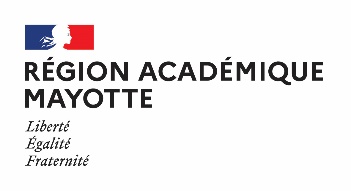 DOSSIER DE DEMANDE DE LABELLISATION ACADEMIQUE E3DECOLE/ ETABLISSEMENTEN DEMARCHE DE DEVELOPPEMENT DURABLEDOSSIER DE DEMANDE DE LABELLISATION ACADEMIQUE E3DECOLE/ ETABLISSEMENTEN DEMARCHE DE DEVELOPPEMENT DURABLEDOSSIER DE DEMANDE DE LABELLISATION ACADEMIQUE E3DECOLE/ ETABLISSEMENTEN DEMARCHE DE DEVELOPPEMENT DURABLEDOSSIER DE DEMANDE DE LABELLISATION ACADEMIQUE E3DECOLE/ ETABLISSEMENTEN DEMARCHE DE DEVELOPPEMENT DURABLEDOSSIER DE DEMANDE DE LABELLISATION ACADEMIQUE E3DECOLE/ ETABLISSEMENTEN DEMARCHE DE DEVELOPPEMENT DURABLEDOSSIER DE DEMANDE DE LABELLISATION ACADEMIQUE E3DECOLE/ ETABLISSEMENTEN DEMARCHE DE DEVELOPPEMENT DURABLEDOSSIER DE DEMANDE DE LABELLISATION ACADEMIQUE E3DECOLE/ ETABLISSEMENTEN DEMARCHE DE DEVELOPPEMENT DURABLEDOSSIER DE DEMANDE DE LABELLISATION ACADEMIQUE E3DECOLE/ ETABLISSEMENTEN DEMARCHE DE DEVELOPPEMENT DURABLELe label E3D Ecole/Etablissement en démarche de développement durable est attribué aux écoles, aux collèges et aux lycées généraux, technologiques et professionnels qui entrent dans une démarche globale de développement durable.Le label E3D Ecole/Etablissement en démarche de développement durable est attribué aux écoles, aux collèges et aux lycées généraux, technologiques et professionnels qui entrent dans une démarche globale de développement durable.Le label E3D Ecole/Etablissement en démarche de développement durable est attribué aux écoles, aux collèges et aux lycées généraux, technologiques et professionnels qui entrent dans une démarche globale de développement durable.Le label E3D Ecole/Etablissement en démarche de développement durable est attribué aux écoles, aux collèges et aux lycées généraux, technologiques et professionnels qui entrent dans une démarche globale de développement durable.Le label E3D Ecole/Etablissement en démarche de développement durable est attribué aux écoles, aux collèges et aux lycées généraux, technologiques et professionnels qui entrent dans une démarche globale de développement durable.Le label E3D Ecole/Etablissement en démarche de développement durable est attribué aux écoles, aux collèges et aux lycées généraux, technologiques et professionnels qui entrent dans une démarche globale de développement durable.Le label E3D Ecole/Etablissement en démarche de développement durable est attribué aux écoles, aux collèges et aux lycées généraux, technologiques et professionnels qui entrent dans une démarche globale de développement durable.Le label E3D Ecole/Etablissement en démarche de développement durable est attribué aux écoles, aux collèges et aux lycées généraux, technologiques et professionnels qui entrent dans une démarche globale de développement durable.Le label E3D Ecole/Etablissement en démarche de développement durable est attribué aux écoles, aux collèges et aux lycées généraux, technologiques et professionnels qui entrent dans une démarche globale de développement durable.Le label E3D Ecole/Etablissement en démarche de développement durable est attribué aux écoles, aux collèges et aux lycées généraux, technologiques et professionnels qui entrent dans une démarche globale de développement durable.L’obtention de ce label ne constitue pas un aboutissement, mais elle est surtout la marque d’une volonté de s’inscrire dans une démarche d’amélioration continue.L’obtention de ce label ne constitue pas un aboutissement, mais elle est surtout la marque d’une volonté de s’inscrire dans une démarche d’amélioration continue.L’obtention de ce label ne constitue pas un aboutissement, mais elle est surtout la marque d’une volonté de s’inscrire dans une démarche d’amélioration continue.L’obtention de ce label ne constitue pas un aboutissement, mais elle est surtout la marque d’une volonté de s’inscrire dans une démarche d’amélioration continue.L’obtention de ce label ne constitue pas un aboutissement, mais elle est surtout la marque d’une volonté de s’inscrire dans une démarche d’amélioration continue.L’obtention de ce label ne constitue pas un aboutissement, mais elle est surtout la marque d’une volonté de s’inscrire dans une démarche d’amélioration continue.L’obtention de ce label ne constitue pas un aboutissement, mais elle est surtout la marque d’une volonté de s’inscrire dans une démarche d’amélioration continue.L’obtention de ce label ne constitue pas un aboutissement, mais elle est surtout la marque d’une volonté de s’inscrire dans une démarche d’amélioration continue.L’obtention de ce label ne constitue pas un aboutissement, mais elle est surtout la marque d’une volonté de s’inscrire dans une démarche d’amélioration continue.L’obtention de ce label ne constitue pas un aboutissement, mais elle est surtout la marque d’une volonté de s’inscrire dans une démarche d’amélioration continue.Une école/un établissement peut candidater même s’il/elle est au début de sa démarche. La labellisation se décline en trois niveaux progressifs (engagement, approfondissement, expertise) qui prennent en compte l’état d’avancement des projets EDD.Une école/un établissement peut candidater même s’il/elle est au début de sa démarche. La labellisation se décline en trois niveaux progressifs (engagement, approfondissement, expertise) qui prennent en compte l’état d’avancement des projets EDD.Une école/un établissement peut candidater même s’il/elle est au début de sa démarche. La labellisation se décline en trois niveaux progressifs (engagement, approfondissement, expertise) qui prennent en compte l’état d’avancement des projets EDD.Une école/un établissement peut candidater même s’il/elle est au début de sa démarche. La labellisation se décline en trois niveaux progressifs (engagement, approfondissement, expertise) qui prennent en compte l’état d’avancement des projets EDD.Une école/un établissement peut candidater même s’il/elle est au début de sa démarche. La labellisation se décline en trois niveaux progressifs (engagement, approfondissement, expertise) qui prennent en compte l’état d’avancement des projets EDD.Une école/un établissement peut candidater même s’il/elle est au début de sa démarche. La labellisation se décline en trois niveaux progressifs (engagement, approfondissement, expertise) qui prennent en compte l’état d’avancement des projets EDD.Une école/un établissement peut candidater même s’il/elle est au début de sa démarche. La labellisation se décline en trois niveaux progressifs (engagement, approfondissement, expertise) qui prennent en compte l’état d’avancement des projets EDD.Une école/un établissement peut candidater même s’il/elle est au début de sa démarche. La labellisation se décline en trois niveaux progressifs (engagement, approfondissement, expertise) qui prennent en compte l’état d’avancement des projets EDD.Une école/un établissement peut candidater même s’il/elle est au début de sa démarche. La labellisation se décline en trois niveaux progressifs (engagement, approfondissement, expertise) qui prennent en compte l’état d’avancement des projets EDD.Une école/un établissement peut candidater même s’il/elle est au début de sa démarche. La labellisation se décline en trois niveaux progressifs (engagement, approfondissement, expertise) qui prennent en compte l’état d’avancement des projets EDD.Le label est attribué pour une durée de 3 ans. Il est possible de renouveler sa candidature chaque année pour accéder à un niveau supérieur de labellisation.Le label est attribué pour une durée de 3 ans. Il est possible de renouveler sa candidature chaque année pour accéder à un niveau supérieur de labellisation.Le label est attribué pour une durée de 3 ans. Il est possible de renouveler sa candidature chaque année pour accéder à un niveau supérieur de labellisation.Le label est attribué pour une durée de 3 ans. Il est possible de renouveler sa candidature chaque année pour accéder à un niveau supérieur de labellisation.Le label est attribué pour une durée de 3 ans. Il est possible de renouveler sa candidature chaque année pour accéder à un niveau supérieur de labellisation.Le label est attribué pour une durée de 3 ans. Il est possible de renouveler sa candidature chaque année pour accéder à un niveau supérieur de labellisation.Le label est attribué pour une durée de 3 ans. Il est possible de renouveler sa candidature chaque année pour accéder à un niveau supérieur de labellisation.Le label est attribué pour une durée de 3 ans. Il est possible de renouveler sa candidature chaque année pour accéder à un niveau supérieur de labellisation.Le label est attribué pour une durée de 3 ans. Il est possible de renouveler sa candidature chaque année pour accéder à un niveau supérieur de labellisation.Le label est attribué pour une durée de 3 ans. Il est possible de renouveler sa candidature chaque année pour accéder à un niveau supérieur de labellisation.Une mention « sensibilisation », correspondant à une pré-labellisation, pourra être accordée aux équipes menant des actions encore ponctuelles et ne remplissant pas l’ensemble des critères de labellisation afin de reconnaître leur démarche. Elle a pour vocation à encourager les équipes à s’engager dans une démarche effective de développement durable. Elle est attribuée pour un an.Une mention « sensibilisation », correspondant à une pré-labellisation, pourra être accordée aux équipes menant des actions encore ponctuelles et ne remplissant pas l’ensemble des critères de labellisation afin de reconnaître leur démarche. Elle a pour vocation à encourager les équipes à s’engager dans une démarche effective de développement durable. Elle est attribuée pour un an.Une mention « sensibilisation », correspondant à une pré-labellisation, pourra être accordée aux équipes menant des actions encore ponctuelles et ne remplissant pas l’ensemble des critères de labellisation afin de reconnaître leur démarche. Elle a pour vocation à encourager les équipes à s’engager dans une démarche effective de développement durable. Elle est attribuée pour un an.Une mention « sensibilisation », correspondant à une pré-labellisation, pourra être accordée aux équipes menant des actions encore ponctuelles et ne remplissant pas l’ensemble des critères de labellisation afin de reconnaître leur démarche. Elle a pour vocation à encourager les équipes à s’engager dans une démarche effective de développement durable. Elle est attribuée pour un an.Une mention « sensibilisation », correspondant à une pré-labellisation, pourra être accordée aux équipes menant des actions encore ponctuelles et ne remplissant pas l’ensemble des critères de labellisation afin de reconnaître leur démarche. Elle a pour vocation à encourager les équipes à s’engager dans une démarche effective de développement durable. Elle est attribuée pour un an.Une mention « sensibilisation », correspondant à une pré-labellisation, pourra être accordée aux équipes menant des actions encore ponctuelles et ne remplissant pas l’ensemble des critères de labellisation afin de reconnaître leur démarche. Elle a pour vocation à encourager les équipes à s’engager dans une démarche effective de développement durable. Elle est attribuée pour un an.Une mention « sensibilisation », correspondant à une pré-labellisation, pourra être accordée aux équipes menant des actions encore ponctuelles et ne remplissant pas l’ensemble des critères de labellisation afin de reconnaître leur démarche. Elle a pour vocation à encourager les équipes à s’engager dans une démarche effective de développement durable. Elle est attribuée pour un an.Une mention « sensibilisation », correspondant à une pré-labellisation, pourra être accordée aux équipes menant des actions encore ponctuelles et ne remplissant pas l’ensemble des critères de labellisation afin de reconnaître leur démarche. Elle a pour vocation à encourager les équipes à s’engager dans une démarche effective de développement durable. Elle est attribuée pour un an.Une mention « sensibilisation », correspondant à une pré-labellisation, pourra être accordée aux équipes menant des actions encore ponctuelles et ne remplissant pas l’ensemble des critères de labellisation afin de reconnaître leur démarche. Elle a pour vocation à encourager les équipes à s’engager dans une démarche effective de développement durable. Elle est attribuée pour un an.Une mention « sensibilisation », correspondant à une pré-labellisation, pourra être accordée aux équipes menant des actions encore ponctuelles et ne remplissant pas l’ensemble des critères de labellisation afin de reconnaître leur démarche. Elle a pour vocation à encourager les équipes à s’engager dans une démarche effective de développement durable. Elle est attribuée pour un an.Identification de l’école ou de l’établissement scolaireIdentification de l’école ou de l’établissement scolaireIdentification de l’école ou de l’établissement scolaireIdentification de l’école ou de l’établissement scolaireIdentification de l’école ou de l’établissement scolaireIdentification de l’école ou de l’établissement scolaireIdentification de l’école ou de l’établissement scolaireIdentification de l’école ou de l’établissement scolaireIdentification de l’école ou de l’établissement scolaireIdentification de l’école ou de l’établissement scolaireNom :Nom :Nom :Nom :Nom :Nom :Nom :Nom :Nom :Nom :Adresse : Adresse : Adresse : Adresse : Adresse : Adresse : Adresse : Adresse : Adresse : Adresse : Code postal : Code postal : Code postal : Code postal : Code postal : Ville :Ville :Ville :Ville :Ville :Courriel académique :   Courriel académique :   Courriel académique :   Courriel académique :   Courriel académique :   Courriel académique :   Courriel académique :   Courriel académique :   Courriel académique :   Courriel académique :   Téléphone : Téléphone : Téléphone : Téléphone : Téléphone : Téléphone : Téléphone : Téléphone : Téléphone : Téléphone : Type :école maternelleécole maternelleécole élémentaireécole élémentaireécole primaireécole primaireRPIgroupe scolairegroupe scolairecollègelycée général et technologiquelycée général et technologiquelycée général et technologiquelycée polyvalentlycée polyvalentlycée professionnellycée professionnellycée professionnelcité scolaire 1ère demande - S’agissant de la première session de labellisation dans l’académie de Mayotte, il ne peut s’agir que d’une première demande. 1ère demande - S’agissant de la première session de labellisation dans l’académie de Mayotte, il ne peut s’agir que d’une première demande. 1ère demande - S’agissant de la première session de labellisation dans l’académie de Mayotte, il ne peut s’agir que d’une première demande. 1ère demande - S’agissant de la première session de labellisation dans l’académie de Mayotte, il ne peut s’agir que d’une première demande.Niveau de labellisation demandé :Niveau de labellisation demandé :sensibilisationsensibilisationNiveau 1 : engagementNiveau 2 : approfondissementNiveau 2 : approfondissementNiveau 3 : expertiseEngagementL’école ou l’établissement s’engage, s’il obtient la labellisation et pour la durée de celle-ci (3 ans), à transmettre annuellement au comité académique de pilotage de l’EDD un bilan des actions réalisées dans le cadre de sa démarche globale de développement durable et les actions prévues pour la prochaine année scolaire.Date de la demande de labellisation : Date de la demande de labellisation : Nom et prénom du  directeur d’école ou du chef d’établissement :Nom et prénom du  directeur d’école ou du chef d’établissement :Signature du  directeur d’école ou du chef d’établissement :Avis et signature de l’IEN (pour le premier degré) :INITIATION DE LA DEMARCHEINITIATION DE LA DEMARCHEINITIATION DE LA DEMARCHEINITIATION DE LA DEMARCHEINITIATION DE LA DEMARCHEINITIATION DE LA DEMARCHEINITIATION DE LA DEMARCHEINITIATION DE LA DEMARCHEINITIATION DE LA DEMARCHEINITIATION DE LA DEMARCHEINITIATION DE LA DEMARCHEINITIATION DE LA DEMARCHEINITIATION DE LA DEMARCHEINITIATION DE LA DEMARCHEINITIATION DE LA DEMARCHEINITIATION DE LA DEMARCHEINITIATION DE LA DEMARCHEINITIATION DE LA DEMARCHEINITIATION DE LA DEMARCHEINITIATION DE LA DEMARCHEINITIATION DE LA DEMARCHEINITIATION DE LA DEMARCHEINITIATION DE LA DEMARCHEINITIATION DE LA DEMARCHEINITIATION DE LA DEMARCHEINITIATION DE LA DEMARCHEINITIATION DE LA DEMARCHEINITIATION DE LA DEMARCHEINITIATION DE LA DEMARCHEINITIATION DE LA DEMARCHEINITIATION DE LA DEMARCHEINITIATION DE LA DEMARCHEINITIATION DE LA DEMARCHEINITIATION DE LA DEMARCHEINITIATION DE LA DEMARCHEINITIATION DE LA DEMARCHEINITIATION DE LA DEMARCHEINITIATION DE LA DEMARCHEINITIATION DE LA DEMARCHEINITIATION DE LA DEMARCHEINITIATION DE LA DEMARCHEINITIATION DE LA DEMARCHEINITIATION DE LA DEMARCHEIntégration au projet d’école ou au projet d’établissementIntégration au projet d’école ou au projet d’établissementIntégration au projet d’école ou au projet d’établissementIntégration au projet d’école ou au projet d’établissementIntégration au projet d’école ou au projet d’établissementIntégration au projet d’école ou au projet d’établissementIntégration au projet d’école ou au projet d’établissementIntégration au projet d’école ou au projet d’établissementIntégration au projet d’école ou au projet d’établissementIntégration au projet d’école ou au projet d’établissementIntégration au projet d’école ou au projet d’établissementIntégration au projet d’école ou au projet d’établissementIntégration au projet d’école ou au projet d’établissementIntégration au projet d’école ou au projet d’établissementIntégration au projet d’école ou au projet d’établissementIntégration au projet d’école ou au projet d’établissementIntégration au projet d’école ou au projet d’établissementIntégration au projet d’école ou au projet d’établissementIntégration au projet d’école ou au projet d’établissementIntégration au projet d’école ou au projet d’établissementIntégration au projet d’école ou au projet d’établissementIntégration au projet d’école ou au projet d’établissementIntégration au projet d’école ou au projet d’établissementIntégration au projet d’école ou au projet d’établissementIntégration au projet d’école ou au projet d’établissementIntégration au projet d’école ou au projet d’établissementIntégration au projet d’école ou au projet d’établissementIntégration au projet d’école ou au projet d’établissementIntégration au projet d’école ou au projet d’établissementIntégration au projet d’école ou au projet d’établissementIntégration au projet d’école ou au projet d’établissementIntégration au projet d’école ou au projet d’établissementIntégration au projet d’école ou au projet d’établissementIntégration au projet d’école ou au projet d’établissementIntégration au projet d’école ou au projet d’établissementIntégration au projet d’école ou au projet d’établissementIntégration au projet d’école ou au projet d’établissementIntégration au projet d’école ou au projet d’établissementIntégration au projet d’école ou au projet d’établissementIntégration au projet d’école ou au projet d’établissementIntégration au projet d’école ou au projet d’établissementIntégration au projet d’école ou au projet d’établissementIntégration au projet d’école ou au projet d’établissementLa démarche E3D est intégrée au projet d’école ou d’établissementLa démarche E3D est intégrée au projet d’école ou d’établissementLa démarche E3D est intégrée au projet d’école ou d’établissementLa démarche E3D est intégrée au projet d’école ou d’établissementLa démarche E3D est intégrée au projet d’école ou d’établissementLa démarche E3D est intégrée au projet d’école ou d’établissementLa démarche E3D est intégrée au projet d’école ou d’établissementLa démarche E3D est intégrée au projet d’école ou d’établissementLa démarche E3D est intégrée au projet d’école ou d’établissementLa démarche E3D est intégrée au projet d’école ou d’établissementLa démarche E3D est intégrée au projet d’école ou d’établissementLa démarche E3D est intégrée au projet d’école ou d’établissementLa démarche E3D est intégrée au projet d’école ou d’établissementLa démarche E3D est intégrée au projet d’école ou d’établissementLa démarche E3D est intégrée au projet d’école ou d’établissementLa démarche E3D est intégrée au projet d’école ou d’établissementLa démarche E3D est intégrée au projet d’école ou d’établissementLa démarche E3D est intégrée au projet d’école ou d’établissementLa démarche E3D est intégrée au projet d’école ou d’établissementLa démarche E3D est intégrée au projet d’école ou d’établissementLa démarche E3D est intégrée au projet d’école ou d’établissementLa démarche E3D est intégrée au projet d’école ou d’établissementLa démarche E3D est intégrée au projet d’école ou d’établissementLa démarche E3D est intégrée au projet d’école ou d’établissementLa démarche E3D est intégrée au projet d’école ou d’établissementLa démarche E3D est intégrée au projet d’école ou d’établissementLa démarche E3D est intégrée au projet d’école ou d’établissementLa démarche E3D est intégrée au projet d’école ou d’établissementouiouiouiouiouiouiouinonnonnonnonnonprévuprévuprévuProjet en cours de réécritureProjet en cours de réécritureProjet en cours de réécritureProjet en cours de réécritureProjet en cours de réécritureProjet en cours de réécritureProjet en cours de réécritureProjet en cours de réécritureProjet en cours de réécritureProjet en cours de réécritureProjet en cours de réécritureProjet en cours de réécritureProjet en cours de réécritureouiouiouiouiouinonnonnonnonnonnonnonnonnonnonnonnonnonnonnonnonnonnonnonnonnonnonnonnonnonDate du projet d’école ou d’établissement :Date du projet d’école ou d’établissement :Date du projet d’école ou d’établissement :Date du projet d’école ou d’établissement :Date du projet d’école ou d’établissement :Date du projet d’école ou d’établissement :Date du projet d’école ou d’établissement :Date du projet d’école ou d’établissement :Date du projet d’école ou d’établissement :Date du projet d’école ou d’établissement :Date du projet d’école ou d’établissement :Date du projet d’école ou d’établissement :Date du projet d’école ou d’établissement :Date du projet d’école ou d’établissement :Date du projet d’école ou d’établissement :Date du projet d’école ou d’établissement :Date du projet d’école ou d’établissement :Date du projet d’école ou d’établissement :Date du projet d’école ou d’établissement :Date du projet d’école ou d’établissement :Date du projet d’école ou d’établissement :Date du projet d’école ou d’établissement :Date du projet d’école ou d’établissement :Date du projet d’école ou d’établissement :Date du projet d’école ou d’établissement :Pour une durée de : Pour une durée de : Pour une durée de : Pour une durée de : Pour une durée de : Pour une durée de : Pour une durée de : Pour une durée de : Pour une durée de : Pour une durée de : Pour une durée de : Pour une durée de : Pour une durée de : Pour une durée de : Pour une durée de : Pour une durée de : Pour une durée de : Pour une durée de : Le cas échéant, détailler précisément l’(les) axe(s) du projet d’école ou d’établissement en lien avec la démarche globale de développement durable.Le cas échéant, détailler précisément l’(les) axe(s) du projet d’école ou d’établissement en lien avec la démarche globale de développement durable.Le cas échéant, détailler précisément l’(les) axe(s) du projet d’école ou d’établissement en lien avec la démarche globale de développement durable.Le cas échéant, détailler précisément l’(les) axe(s) du projet d’école ou d’établissement en lien avec la démarche globale de développement durable.Le cas échéant, détailler précisément l’(les) axe(s) du projet d’école ou d’établissement en lien avec la démarche globale de développement durable.Le cas échéant, détailler précisément l’(les) axe(s) du projet d’école ou d’établissement en lien avec la démarche globale de développement durable.Le cas échéant, détailler précisément l’(les) axe(s) du projet d’école ou d’établissement en lien avec la démarche globale de développement durable.Le cas échéant, détailler précisément l’(les) axe(s) du projet d’école ou d’établissement en lien avec la démarche globale de développement durable.Le cas échéant, détailler précisément l’(les) axe(s) du projet d’école ou d’établissement en lien avec la démarche globale de développement durable.Le cas échéant, détailler précisément l’(les) axe(s) du projet d’école ou d’établissement en lien avec la démarche globale de développement durable.Le cas échéant, détailler précisément l’(les) axe(s) du projet d’école ou d’établissement en lien avec la démarche globale de développement durable.Le cas échéant, détailler précisément l’(les) axe(s) du projet d’école ou d’établissement en lien avec la démarche globale de développement durable.Le cas échéant, détailler précisément l’(les) axe(s) du projet d’école ou d’établissement en lien avec la démarche globale de développement durable.Le cas échéant, détailler précisément l’(les) axe(s) du projet d’école ou d’établissement en lien avec la démarche globale de développement durable.Le cas échéant, détailler précisément l’(les) axe(s) du projet d’école ou d’établissement en lien avec la démarche globale de développement durable.Le cas échéant, détailler précisément l’(les) axe(s) du projet d’école ou d’établissement en lien avec la démarche globale de développement durable.Le cas échéant, détailler précisément l’(les) axe(s) du projet d’école ou d’établissement en lien avec la démarche globale de développement durable.Le cas échéant, détailler précisément l’(les) axe(s) du projet d’école ou d’établissement en lien avec la démarche globale de développement durable.Le cas échéant, détailler précisément l’(les) axe(s) du projet d’école ou d’établissement en lien avec la démarche globale de développement durable.Le cas échéant, détailler précisément l’(les) axe(s) du projet d’école ou d’établissement en lien avec la démarche globale de développement durable.Le cas échéant, détailler précisément l’(les) axe(s) du projet d’école ou d’établissement en lien avec la démarche globale de développement durable.Le cas échéant, détailler précisément l’(les) axe(s) du projet d’école ou d’établissement en lien avec la démarche globale de développement durable.Le cas échéant, détailler précisément l’(les) axe(s) du projet d’école ou d’établissement en lien avec la démarche globale de développement durable.Le cas échéant, détailler précisément l’(les) axe(s) du projet d’école ou d’établissement en lien avec la démarche globale de développement durable.Le cas échéant, détailler précisément l’(les) axe(s) du projet d’école ou d’établissement en lien avec la démarche globale de développement durable.Le cas échéant, détailler précisément l’(les) axe(s) du projet d’école ou d’établissement en lien avec la démarche globale de développement durable.Le cas échéant, détailler précisément l’(les) axe(s) du projet d’école ou d’établissement en lien avec la démarche globale de développement durable.Le cas échéant, détailler précisément l’(les) axe(s) du projet d’école ou d’établissement en lien avec la démarche globale de développement durable.Le cas échéant, détailler précisément l’(les) axe(s) du projet d’école ou d’établissement en lien avec la démarche globale de développement durable.Le cas échéant, détailler précisément l’(les) axe(s) du projet d’école ou d’établissement en lien avec la démarche globale de développement durable.Le cas échéant, détailler précisément l’(les) axe(s) du projet d’école ou d’établissement en lien avec la démarche globale de développement durable.Le cas échéant, détailler précisément l’(les) axe(s) du projet d’école ou d’établissement en lien avec la démarche globale de développement durable.Le cas échéant, détailler précisément l’(les) axe(s) du projet d’école ou d’établissement en lien avec la démarche globale de développement durable.Le cas échéant, détailler précisément l’(les) axe(s) du projet d’école ou d’établissement en lien avec la démarche globale de développement durable.Le cas échéant, détailler précisément l’(les) axe(s) du projet d’école ou d’établissement en lien avec la démarche globale de développement durable.Le cas échéant, détailler précisément l’(les) axe(s) du projet d’école ou d’établissement en lien avec la démarche globale de développement durable.Le cas échéant, détailler précisément l’(les) axe(s) du projet d’école ou d’établissement en lien avec la démarche globale de développement durable.Le cas échéant, détailler précisément l’(les) axe(s) du projet d’école ou d’établissement en lien avec la démarche globale de développement durable.Le cas échéant, détailler précisément l’(les) axe(s) du projet d’école ou d’établissement en lien avec la démarche globale de développement durable.Le cas échéant, détailler précisément l’(les) axe(s) du projet d’école ou d’établissement en lien avec la démarche globale de développement durable.Le cas échéant, détailler précisément l’(les) axe(s) du projet d’école ou d’établissement en lien avec la démarche globale de développement durable.Le cas échéant, détailler précisément l’(les) axe(s) du projet d’école ou d’établissement en lien avec la démarche globale de développement durable.Le cas échéant, détailler précisément l’(les) axe(s) du projet d’école ou d’établissement en lien avec la démarche globale de développement durable.DiagnosticDiagnosticDiagnosticDiagnosticDiagnosticDiagnosticDiagnosticDiagnosticDiagnosticDiagnosticDiagnosticDiagnosticDiagnosticDiagnosticDiagnosticDiagnosticDiagnosticDiagnosticDiagnosticDiagnosticDiagnosticDiagnosticDiagnosticDiagnosticDiagnosticDiagnosticDiagnosticDiagnosticDiagnosticDiagnosticDiagnosticDiagnosticDiagnosticDiagnosticDiagnosticDiagnosticDiagnosticDiagnosticDiagnosticDiagnosticDiagnosticDiagnosticDiagnosticUn diagnostic en lien avec les ODD a-t-il été mené ?Un diagnostic en lien avec les ODD a-t-il été mené ?Un diagnostic en lien avec les ODD a-t-il été mené ?Un diagnostic en lien avec les ODD a-t-il été mené ?Un diagnostic en lien avec les ODD a-t-il été mené ?Un diagnostic en lien avec les ODD a-t-il été mené ?Un diagnostic en lien avec les ODD a-t-il été mené ?Un diagnostic en lien avec les ODD a-t-il été mené ?Un diagnostic en lien avec les ODD a-t-il été mené ?Un diagnostic en lien avec les ODD a-t-il été mené ?Un diagnostic en lien avec les ODD a-t-il été mené ?Un diagnostic en lien avec les ODD a-t-il été mené ?Un diagnostic en lien avec les ODD a-t-il été mené ?Un diagnostic en lien avec les ODD a-t-il été mené ?Un diagnostic en lien avec les ODD a-t-il été mené ?Un diagnostic en lien avec les ODD a-t-il été mené ?Un diagnostic en lien avec les ODD a-t-il été mené ?Un diagnostic en lien avec les ODD a-t-il été mené ?Un diagnostic en lien avec les ODD a-t-il été mené ?Un diagnostic en lien avec les ODD a-t-il été mené ?Un diagnostic en lien avec les ODD a-t-il été mené ?Un diagnostic en lien avec les ODD a-t-il été mené ?Un diagnostic en lien avec les ODD a-t-il été mené ?ouiouiouinonnonnonnonnonnonnonnonnonnonnonnonnonnonnonnonnonConcernant : Concernant : Concernant : Les enseignementsLes enseignementsLes enseignementsLes enseignementsLes enseignementsLes enseignementsLes enseignementsLes enseignementsLes enseignementsLes enseignementsLes enseignementsLes enseignementsLes enseignementsLes enseignementsLes enseignementsLes enseignementsLes enseignementsLes enseignementsLes enseignementsLes enseignementsLes enseignementsLa vie scolaireLa vie scolaireLa vie scolaireLa vie scolaireLa vie scolaireLa vie scolaireLa vie scolaireLa vie scolaireLa vie scolaireLa vie scolaireLa vie scolaireLa vie scolaireLa vie scolaireLa vie scolaireLa vie scolaireLa vie scolaireLa vie scolaireLa vie scolaireLa vie scolaireLe bâti, la gestion et la maintenance de l’établissementLe bâti, la gestion et la maintenance de l’établissementLe bâti, la gestion et la maintenance de l’établissementLe bâti, la gestion et la maintenance de l’établissementLe bâti, la gestion et la maintenance de l’établissementLe bâti, la gestion et la maintenance de l’établissementLe bâti, la gestion et la maintenance de l’établissementLe bâti, la gestion et la maintenance de l’établissementLe bâti, la gestion et la maintenance de l’établissementLe bâti, la gestion et la maintenance de l’établissementLe bâti, la gestion et la maintenance de l’établissementLe bâti, la gestion et la maintenance de l’établissementLe bâti, la gestion et la maintenance de l’établissementLe bâti, la gestion et la maintenance de l’établissementLe bâti, la gestion et la maintenance de l’établissementLe bâti, la gestion et la maintenance de l’établissementLe bâti, la gestion et la maintenance de l’établissementLe bâti, la gestion et la maintenance de l’établissementLe bâti, la gestion et la maintenance de l’établissementLe bâti, la gestion et la maintenance de l’établissementLe bâti, la gestion et la maintenance de l’établissementLes caractéristiques du territoire et l’ouverture vers l’extérieurLes caractéristiques du territoire et l’ouverture vers l’extérieurLes caractéristiques du territoire et l’ouverture vers l’extérieurLes caractéristiques du territoire et l’ouverture vers l’extérieurLes caractéristiques du territoire et l’ouverture vers l’extérieurLes caractéristiques du territoire et l’ouverture vers l’extérieurLes caractéristiques du territoire et l’ouverture vers l’extérieurLes caractéristiques du territoire et l’ouverture vers l’extérieurLes caractéristiques du territoire et l’ouverture vers l’extérieurLes caractéristiques du territoire et l’ouverture vers l’extérieurLes caractéristiques du territoire et l’ouverture vers l’extérieurLes caractéristiques du territoire et l’ouverture vers l’extérieurLes caractéristiques du territoire et l’ouverture vers l’extérieurLes caractéristiques du territoire et l’ouverture vers l’extérieurLes caractéristiques du territoire et l’ouverture vers l’extérieurLes caractéristiques du territoire et l’ouverture vers l’extérieurLes caractéristiques du territoire et l’ouverture vers l’extérieurLes caractéristiques du territoire et l’ouverture vers l’extérieurLes caractéristiques du territoire et l’ouverture vers l’extérieurExposé de la motivation de la demande :Exposé de la motivation de la demande :Exposé de la motivation de la demande :Exposé de la motivation de la demande :Exposé de la motivation de la demande :Exposé de la motivation de la demande :Exposé de la motivation de la demande :Exposé de la motivation de la demande :Exposé de la motivation de la demande :Exposé de la motivation de la demande :Exposé de la motivation de la demande :Exposé de la motivation de la demande :Exposé de la motivation de la demande :Exposé de la motivation de la demande :Exposé de la motivation de la demande :Exposé de la motivation de la demande :Exposé de la motivation de la demande :Exposé de la motivation de la demande :Exposé de la motivation de la demande :Exposé de la motivation de la demande :Exposé de la motivation de la demande :Exposé de la motivation de la demande :Exposé de la motivation de la demande :Exposé de la motivation de la demande :Exposé de la motivation de la demande :Exposé de la motivation de la demande :Exposé de la motivation de la demande :Exposé de la motivation de la demande :Exposé de la motivation de la demande :Exposé de la motivation de la demande :Exposé de la motivation de la demande :Exposé de la motivation de la demande :Exposé de la motivation de la demande :Exposé de la motivation de la demande :Exposé de la motivation de la demande :Exposé de la motivation de la demande :Exposé de la motivation de la demande :Exposé de la motivation de la demande :Exposé de la motivation de la demande :Exposé de la motivation de la demande :Exposé de la motivation de la demande :Exposé de la motivation de la demande :Exposé de la motivation de la demande :Inscription éventuelle de l’école ou de l’établissement dans une autre démarche globale de développement durable :Inscription éventuelle de l’école ou de l’établissement dans une autre démarche globale de développement durable :Inscription éventuelle de l’école ou de l’établissement dans une autre démarche globale de développement durable :Inscription éventuelle de l’école ou de l’établissement dans une autre démarche globale de développement durable :Inscription éventuelle de l’école ou de l’établissement dans une autre démarche globale de développement durable :Inscription éventuelle de l’école ou de l’établissement dans une autre démarche globale de développement durable :Inscription éventuelle de l’école ou de l’établissement dans une autre démarche globale de développement durable :Inscription éventuelle de l’école ou de l’établissement dans une autre démarche globale de développement durable :Inscription éventuelle de l’école ou de l’établissement dans une autre démarche globale de développement durable :Inscription éventuelle de l’école ou de l’établissement dans une autre démarche globale de développement durable :Inscription éventuelle de l’école ou de l’établissement dans une autre démarche globale de développement durable :Inscription éventuelle de l’école ou de l’établissement dans une autre démarche globale de développement durable :Inscription éventuelle de l’école ou de l’établissement dans une autre démarche globale de développement durable :Inscription éventuelle de l’école ou de l’établissement dans une autre démarche globale de développement durable :Inscription éventuelle de l’école ou de l’établissement dans une autre démarche globale de développement durable :Inscription éventuelle de l’école ou de l’établissement dans une autre démarche globale de développement durable :Inscription éventuelle de l’école ou de l’établissement dans une autre démarche globale de développement durable :Inscription éventuelle de l’école ou de l’établissement dans une autre démarche globale de développement durable :Inscription éventuelle de l’école ou de l’établissement dans une autre démarche globale de développement durable :Inscription éventuelle de l’école ou de l’établissement dans une autre démarche globale de développement durable :Inscription éventuelle de l’école ou de l’établissement dans une autre démarche globale de développement durable :Inscription éventuelle de l’école ou de l’établissement dans une autre démarche globale de développement durable :Inscription éventuelle de l’école ou de l’établissement dans une autre démarche globale de développement durable :Inscription éventuelle de l’école ou de l’établissement dans une autre démarche globale de développement durable :Inscription éventuelle de l’école ou de l’établissement dans une autre démarche globale de développement durable :Inscription éventuelle de l’école ou de l’établissement dans une autre démarche globale de développement durable :Inscription éventuelle de l’école ou de l’établissement dans une autre démarche globale de développement durable :Inscription éventuelle de l’école ou de l’établissement dans une autre démarche globale de développement durable :Inscription éventuelle de l’école ou de l’établissement dans une autre démarche globale de développement durable :Inscription éventuelle de l’école ou de l’établissement dans une autre démarche globale de développement durable :Inscription éventuelle de l’école ou de l’établissement dans une autre démarche globale de développement durable :Inscription éventuelle de l’école ou de l’établissement dans une autre démarche globale de développement durable :Inscription éventuelle de l’école ou de l’établissement dans une autre démarche globale de développement durable :Inscription éventuelle de l’école ou de l’établissement dans une autre démarche globale de développement durable :Inscription éventuelle de l’école ou de l’établissement dans une autre démarche globale de développement durable :Inscription éventuelle de l’école ou de l’établissement dans une autre démarche globale de développement durable :Inscription éventuelle de l’école ou de l’établissement dans une autre démarche globale de développement durable :Inscription éventuelle de l’école ou de l’établissement dans une autre démarche globale de développement durable :Inscription éventuelle de l’école ou de l’établissement dans une autre démarche globale de développement durable :Inscription éventuelle de l’école ou de l’établissement dans une autre démarche globale de développement durable :Inscription éventuelle de l’école ou de l’établissement dans une autre démarche globale de développement durable :Inscription éventuelle de l’école ou de l’établissement dans une autre démarche globale de développement durable :Inscription éventuelle de l’école ou de l’établissement dans une autre démarche globale de développement durable :Démarche Eco-écoleDémarche Eco-écoleDémarche Eco-écoleDémarche Eco-écoleDémarche Eco-écoleDémarche Eco-écoleDémarche Eco-écoleDémarche Eco-écoleDémarche Eco-écoleDémarche Eco-écoleDémarche Eco-écoleAutre  - préciser : Autre  - préciser : Autre  - préciser : Autre  - préciser : Autre  - préciser : Autre  - préciser : Autre  - préciser : Autre  - préciser : Autre  - préciser : Autre  - préciser : Autre  - préciser : Autre  - préciser : Autre  - préciser : Autre  - préciser : Autre  - préciser : Autre  - préciser : Autre  - préciser : Autre  - préciser : Autre  - préciser : Autre  - préciser : Autre  - préciser : Autre  - préciser : Autre  - préciser : Autre  - préciser : Autre  - préciser : Autre  - préciser : Autre  - préciser : Autre  - préciser : Autre  - préciser : Autre  - préciser : Autre  - préciser : Autre  - préciser : MISE EN PLACE DES INSTANCES DE COORDINATION ET DU SUIVI DE LA DEMARCHEMISE EN PLACE DES INSTANCES DE COORDINATION ET DU SUIVI DE LA DEMARCHEMISE EN PLACE DES INSTANCES DE COORDINATION ET DU SUIVI DE LA DEMARCHEMISE EN PLACE DES INSTANCES DE COORDINATION ET DU SUIVI DE LA DEMARCHEMISE EN PLACE DES INSTANCES DE COORDINATION ET DU SUIVI DE LA DEMARCHEMISE EN PLACE DES INSTANCES DE COORDINATION ET DU SUIVI DE LA DEMARCHEMISE EN PLACE DES INSTANCES DE COORDINATION ET DU SUIVI DE LA DEMARCHEMISE EN PLACE DES INSTANCES DE COORDINATION ET DU SUIVI DE LA DEMARCHEMISE EN PLACE DES INSTANCES DE COORDINATION ET DU SUIVI DE LA DEMARCHEMISE EN PLACE DES INSTANCES DE COORDINATION ET DU SUIVI DE LA DEMARCHEMISE EN PLACE DES INSTANCES DE COORDINATION ET DU SUIVI DE LA DEMARCHEMISE EN PLACE DES INSTANCES DE COORDINATION ET DU SUIVI DE LA DEMARCHEMISE EN PLACE DES INSTANCES DE COORDINATION ET DU SUIVI DE LA DEMARCHEMISE EN PLACE DES INSTANCES DE COORDINATION ET DU SUIVI DE LA DEMARCHEMISE EN PLACE DES INSTANCES DE COORDINATION ET DU SUIVI DE LA DEMARCHEMISE EN PLACE DES INSTANCES DE COORDINATION ET DU SUIVI DE LA DEMARCHEMISE EN PLACE DES INSTANCES DE COORDINATION ET DU SUIVI DE LA DEMARCHEMISE EN PLACE DES INSTANCES DE COORDINATION ET DU SUIVI DE LA DEMARCHEMISE EN PLACE DES INSTANCES DE COORDINATION ET DU SUIVI DE LA DEMARCHEMISE EN PLACE DES INSTANCES DE COORDINATION ET DU SUIVI DE LA DEMARCHEMISE EN PLACE DES INSTANCES DE COORDINATION ET DU SUIVI DE LA DEMARCHEMISE EN PLACE DES INSTANCES DE COORDINATION ET DU SUIVI DE LA DEMARCHEMISE EN PLACE DES INSTANCES DE COORDINATION ET DU SUIVI DE LA DEMARCHEMISE EN PLACE DES INSTANCES DE COORDINATION ET DU SUIVI DE LA DEMARCHEMISE EN PLACE DES INSTANCES DE COORDINATION ET DU SUIVI DE LA DEMARCHEMISE EN PLACE DES INSTANCES DE COORDINATION ET DU SUIVI DE LA DEMARCHEMISE EN PLACE DES INSTANCES DE COORDINATION ET DU SUIVI DE LA DEMARCHEMISE EN PLACE DES INSTANCES DE COORDINATION ET DU SUIVI DE LA DEMARCHEMISE EN PLACE DES INSTANCES DE COORDINATION ET DU SUIVI DE LA DEMARCHEMISE EN PLACE DES INSTANCES DE COORDINATION ET DU SUIVI DE LA DEMARCHEMISE EN PLACE DES INSTANCES DE COORDINATION ET DU SUIVI DE LA DEMARCHEMISE EN PLACE DES INSTANCES DE COORDINATION ET DU SUIVI DE LA DEMARCHEMISE EN PLACE DES INSTANCES DE COORDINATION ET DU SUIVI DE LA DEMARCHEMISE EN PLACE DES INSTANCES DE COORDINATION ET DU SUIVI DE LA DEMARCHEMISE EN PLACE DES INSTANCES DE COORDINATION ET DU SUIVI DE LA DEMARCHEMISE EN PLACE DES INSTANCES DE COORDINATION ET DU SUIVI DE LA DEMARCHEMISE EN PLACE DES INSTANCES DE COORDINATION ET DU SUIVI DE LA DEMARCHEMISE EN PLACE DES INSTANCES DE COORDINATION ET DU SUIVI DE LA DEMARCHEMISE EN PLACE DES INSTANCES DE COORDINATION ET DU SUIVI DE LA DEMARCHEMISE EN PLACE DES INSTANCES DE COORDINATION ET DU SUIVI DE LA DEMARCHEMISE EN PLACE DES INSTANCES DE COORDINATION ET DU SUIVI DE LA DEMARCHEMISE EN PLACE DES INSTANCES DE COORDINATION ET DU SUIVI DE LA DEMARCHEMISE EN PLACE DES INSTANCES DE COORDINATION ET DU SUIVI DE LA DEMARCHEComité de pilotage Comité de pilotage Comité de pilotage Comité de pilotage Comité de pilotage Comité de pilotage Comité de pilotage Comité de pilotage Comité de pilotage Comité de pilotage Comité de pilotage Comité de pilotage ouiouiouiouiouiouiouiouiouinonnonnonnonnonnonnonnonnonnonnonnonnonnonnonnonnonnonnonnonnonnonSi oui, nombre moyen de réunions dans l’année :Si oui, nombre moyen de réunions dans l’année :Si oui, nombre moyen de réunions dans l’année :Si oui, nombre moyen de réunions dans l’année :Si oui, nombre moyen de réunions dans l’année :Si oui, nombre moyen de réunions dans l’année :Si oui, nombre moyen de réunions dans l’année :Si oui, nombre moyen de réunions dans l’année :Si oui, nombre moyen de réunions dans l’année :Si oui, nombre moyen de réunions dans l’année :Si oui, nombre moyen de réunions dans l’année :Si oui, nombre moyen de réunions dans l’année :Si oui, nombre moyen de réunions dans l’année :Si oui, nombre moyen de réunions dans l’année :Si oui, nombre moyen de réunions dans l’année :Si oui, nombre moyen de réunions dans l’année :Si oui, nombre moyen de réunions dans l’année :Si oui, nombre moyen de réunions dans l’année :Si oui, nombre moyen de réunions dans l’année :Si oui, nombre moyen de réunions dans l’année :Si oui, nombre moyen de réunions dans l’année :Si oui, nombre moyen de réunions dans l’année :Si oui, nombre moyen de réunions dans l’année :Si oui, nombre moyen de réunions dans l’année :Si oui, nombre moyen de réunions dans l’année :Si oui, nombre moyen de réunions dans l’année :Si oui, nombre moyen de réunions dans l’année :Si oui, nombre moyen de réunions dans l’année :Si oui, nombre moyen de réunions dans l’année :Si oui, nombre moyen de réunions dans l’année :Si oui, nombre moyen de réunions dans l’année :Si oui, nombre moyen de réunions dans l’année :Si oui, nombre moyen de réunions dans l’année :Si oui, nombre moyen de réunions dans l’année :Si oui, nombre moyen de réunions dans l’année :Si oui, nombre moyen de réunions dans l’année :Si oui, nombre moyen de réunions dans l’année :Si oui, nombre moyen de réunions dans l’année :Si oui, nombre moyen de réunions dans l’année :Si oui, nombre moyen de réunions dans l’année :Si oui, nombre moyen de réunions dans l’année :Si oui, nombre moyen de réunions dans l’année :Si oui, nombre moyen de réunions dans l’année :Périodicité :Périodicité :Périodicité :Périodicité :Périodicité :Périodicité :Périodicité :Périodicité :Périodicité :Périodicité :Périodicité :Périodicité :Périodicité :Périodicité :Périodicité :Périodicité :Périodicité :Périodicité :Périodicité :Périodicité :Périodicité :Périodicité :Périodicité :Périodicité :Périodicité :Périodicité :Périodicité :Périodicité :Périodicité :Périodicité :Périodicité :Périodicité :Périodicité :Périodicité :Périodicité :Périodicité :Périodicité :Périodicité :Périodicité :Périodicité :Périodicité :Périodicité :Périodicité :Nombre moyen de membres :Nombre moyen de membres :Nombre moyen de membres :Nombre moyen de membres :Nombre moyen de membres :Nombre moyen de membres :Nombre moyen de membres :Nombre moyen de membres :Nombre moyen de membres :Nombre moyen de membres :Nombre moyen de membres :Nombre moyen de membres :Nombre moyen de membres :Nombre moyen de membres :Nombre moyen de membres :Nombre moyen de membres :Nombre moyen de membres :Nombre moyen de membres :Nombre moyen de membres :Nombre moyen de membres :Nombre moyen de membres :Nombre moyen de membres :Nombre moyen de membres :Nombre moyen de membres :Nombre moyen de membres :Nombre moyen de membres :Nombre moyen de membres :Nombre moyen de membres :Nombre moyen de membres :Nombre moyen de membres :Nombre moyen de membres :Nombre moyen de membres :Nombre moyen de membres :Nombre moyen de membres :Nombre moyen de membres :Nombre moyen de membres :Nombre moyen de membres :Nombre moyen de membres :Nombre moyen de membres :Nombre moyen de membres :Nombre moyen de membres :Nombre moyen de membres :Nombre moyen de membres :Qualité des membres :Qualité des membres :Qualité des membres :Qualité des membres :Qualité des membres :Qualité des membres :Qualité des membres :Qualité des membres :Qualité des membres :Qualité des membres :Qualité des membres :Qualité des membres :Qualité des membres :Qualité des membres :Qualité des membres :Qualité des membres :Qualité des membres :Qualité des membres :Qualité des membres :Qualité des membres :Qualité des membres :Qualité des membres :Qualité des membres :Qualité des membres :Qualité des membres :Qualité des membres :Qualité des membres :Qualité des membres :Qualité des membres :Qualité des membres :Qualité des membres :Qualité des membres :Qualité des membres :Qualité des membres :Qualité des membres :Qualité des membres :Qualité des membres :Qualité des membres :Qualité des membres :Qualité des membres :Qualité des membres :Qualité des membres :Qualité des membres :enseignant(s)enseignant(s)enseignant(s)enseignant(s)enseignant(s)enseignant(s)enseignant(s)Agent(s) technique(s)Agent(s) technique(s)Agent(s) technique(s)Agent(s) technique(s)Agent(s) technique(s)Agent(s) technique(s)Agent(s) technique(s)Agent(s) technique(s)Agent(s) technique(s)Agent(s) technique(s)Agent(s) technique(s)Agent(s) technique(s)Agent(s) technique(s)Personnel administratifPersonnel administratifPersonnel administratifPersonnel administratifPersonnel administratifPersonnel administratifPersonnel administratifPersonnel administratifPersonnel administratifPersonnel administratifPersonnel administratifPersonnel administratifPersonnel administratifPersonnel de directionPersonnel de directionPersonnel de directionPersonnel de directionPersonnel de directionPersonnel de directionPersonnel de directionPersonnel de directionPersonnel de directionPersonnel de directionélèvesélèvesélèvesélèvesparentsparentsparentsparentsparentsparentsparentsparentsparentsparentsparentsgestionnairegestionnairegestionnairegestionnairegestionnairegestionnairegestionnairegestionnairegestionnairegestionnairegestionnairegestionnairegestionnaire personnel de vie scolaire personnel de vie scolaire personnel de vie scolaire personnel de vie scolaire personnel de vie scolaire personnel de vie scolaire personnel de vie scolaire personnel de vie scolaire personnel de vie scolaire personnel de vie scolaire personnel de vie scolaire personnel de vie scolaire personnel de vie scolaire personnel de vie scolaire personnel de vie scolairepartenairepartenairepartenairepartenairepartenairepartenairepartenaireAutres(à préciser) :Autres(à préciser) :Autres(à préciser) :Autres(à préciser) :Autres(à préciser) :Autres(à préciser) :Autres(à préciser) :Autres(à préciser) :Autres(à préciser) :Autres(à préciser) :Autres(à préciser) :Autres(à préciser) :Autres(à préciser) :Autres(à préciser) :Autres(à préciser) :Autres(à préciser) :Autres(à préciser) :Autres(à préciser) :Autres(à préciser) :Autres(à préciser) :Autres(à préciser) :Autres(à préciser) :Autres(à préciser) :Autres(à préciser) :Autres(à préciser) :Autres(à préciser) :Autres(à préciser) :Autres(à préciser) :Autres(à préciser) :Autres(à préciser) :Autres(à préciser) :Autres(à préciser) :Autres(à préciser) :Autres(à préciser) :Autres(à préciser) :Autres(à préciser) :Existence d’un référent EDDExistence d’un référent EDDExistence d’un référent EDDExistence d’un référent EDDExistence d’un référent EDDExistence d’un référent EDDExistence d’un référent EDDExistence d’un référent EDDExistence d’un référent EDDExistence d’un référent EDDExistence d’un référent EDDExistence d’un référent EDDExistence d’un référent EDDExistence d’un référent EDDExistence d’un référent EDDExistence d’un référent EDDExistence d’un référent EDDExistence d’un référent EDDExistence d’un référent EDDExistence d’un référent EDDExistence d’un référent EDDExistence d’un référent EDDouiouiouiouinonnonnonnonnonnonnonnonnonnonnonnonnonnonnonnonnonSi oui, NOM et Prénom du référent :Si oui, NOM et Prénom du référent :Si oui, NOM et Prénom du référent :Si oui, NOM et Prénom du référent :Si oui, NOM et Prénom du référent :Si oui, NOM et Prénom du référent :Si oui, NOM et Prénom du référent :Si oui, NOM et Prénom du référent :Si oui, NOM et Prénom du référent :Si oui, NOM et Prénom du référent :Si oui, NOM et Prénom du référent :Si oui, NOM et Prénom du référent :Si oui, NOM et Prénom du référent :Si oui, NOM et Prénom du référent :Si oui, NOM et Prénom du référent :Si oui, NOM et Prénom du référent :Si oui, NOM et Prénom du référent :Si oui, NOM et Prénom du référent :Si oui, NOM et Prénom du référent :Si oui, NOM et Prénom du référent :Si oui, NOM et Prénom du référent :Si oui, NOM et Prénom du référent :Si oui, NOM et Prénom du référent :Si oui, NOM et Prénom du référent :Si oui, NOM et Prénom du référent :Si oui, NOM et Prénom du référent :Si oui, NOM et Prénom du référent :Si oui, NOM et Prénom du référent :Si oui, NOM et Prénom du référent :Si oui, NOM et Prénom du référent :Si oui, NOM et Prénom du référent :Si oui, NOM et Prénom du référent :Si oui, NOM et Prénom du référent :Si oui, NOM et Prénom du référent :Si oui, NOM et Prénom du référent :Si oui, NOM et Prénom du référent :Si oui, NOM et Prénom du référent :Si oui, NOM et Prénom du référent :Si oui, NOM et Prénom du référent :Si oui, NOM et Prénom du référent :Si oui, NOM et Prénom du référent :Si oui, NOM et Prénom du référent :Si oui, NOM et Prénom du référent :Matière : Matière : Matière : Matière : Matière : Matière : Matière : Matière : Matière : Matière : Matière : Matière : Matière : Matière : Matière : Matière : Matière : Matière : Matière : Matière : Matière : Matière : Matière : Matière : Matière : Matière : Matière : Matière : Matière : Matière : Matière : Matière : Matière : Matière : Matière : Matière : Matière : Matière : Matière : Matière : Matière : Matière : Matière : Adresse électronique :Adresse électronique :Adresse électronique :Adresse électronique :Adresse électronique :Adresse électronique :Adresse électronique :Adresse électronique :Adresse électronique :Adresse électronique :Adresse électronique :Adresse électronique :Adresse électronique :Adresse électronique :Adresse électronique :Adresse électronique :Adresse électronique :Adresse électronique :Adresse électronique :Adresse électronique :Adresse électronique :Adresse électronique :Adresse électronique :Adresse électronique :Adresse électronique :Adresse électronique :Adresse électronique :Adresse électronique :Téléphone : Téléphone : Téléphone : Téléphone : Téléphone : Téléphone : Téléphone : Téléphone : Téléphone : Téléphone : Téléphone : Téléphone : Téléphone : Téléphone : Téléphone : LES ACTEURSLES ACTEURSLES ACTEURSLES ACTEURSLES ACTEURSLES ACTEURSLES ACTEURSLES ACTEURSLES ACTEURSLES ACTEURSLES ACTEURSLES ACTEURSLES ACTEURSLES ACTEURSLES ACTEURSLES ACTEURSLES ACTEURSLES ACTEURSLES ACTEURSLES ACTEURSLES ACTEURSLES ACTEURSLES ACTEURSLES ACTEURSLES ACTEURSLES ACTEURSLES ACTEURSLES ACTEURSLES ACTEURSLES ACTEURSLES ACTEURSLES ACTEURSLES ACTEURSLES ACTEURSLES ACTEURSLES ACTEURSLES ACTEURSLES ACTEURSLES ACTEURSLES ACTEURSLES ACTEURSLES ACTEURSLES ACTEURSLes éco-délégués	 Les éco-délégués	 Les éco-délégués	 Les éco-délégués	 Les éco-délégués	 Les éco-délégués	 Les éco-délégués	 Les éco-délégués	 Les éco-délégués	 Les éco-délégués	 Les éco-délégués	 Les éco-délégués	 Les éco-délégués	 Les éco-délégués	 Les éco-délégués	 Les éco-délégués	 Les éco-délégués	 Les éco-délégués	 Les éco-délégués	 Les éco-délégués	 Les éco-délégués	 Les éco-délégués	 Les éco-délégués	 Les éco-délégués	 Les éco-délégués	 Les éco-délégués	 Les éco-délégués	 Les éco-délégués	 Les éco-délégués	 Les éco-délégués	 Les éco-délégués	 Les éco-délégués	 Les éco-délégués	 Les éco-délégués	 Les éco-délégués	 Les éco-délégués	 Les éco-délégués	 Les éco-délégués	 Les éco-délégués	 Les éco-délégués	 Les éco-délégués	 Les éco-délégués	 Les éco-délégués	 Des éco-délégués existentDes éco-délégués existentDes éco-délégués existentDes éco-délégués existentDes éco-délégués existentDes éco-délégués existentDes éco-délégués existentDes éco-délégués existentDes éco-délégués existentDes éco-délégués existentDes éco-délégués existentDes éco-délégués existentouiouiouiouiouinonnonnonnonnonnonnonnonnonnonnonnonnonnonnonnonnonnonnonnonnonnonnonnonnonnonPrésents au conseil d’école, CVC ou CVLPrésents au conseil d’école, CVC ou CVLPrésents au conseil d’école, CVC ou CVLPrésents au conseil d’école, CVC ou CVLPrésents au conseil d’école, CVC ou CVLPrésents au conseil d’école, CVC ou CVLPrésents au conseil d’école, CVC ou CVLPrésents au conseil d’école, CVC ou CVLPrésents au conseil d’école, CVC ou CVLPrésents au conseil d’école, CVC ou CVLPrésents au conseil d’école, CVC ou CVLPrésents au conseil d’école, CVC ou CVLPrésents au conseil d’école, CVC ou CVLPrésents au conseil d’école, CVC ou CVLPrésents au conseil d’école, CVC ou CVLPrésents au conseil d’école, CVC ou CVLPrésents au conseil d’école, CVC ou CVLPrésents au conseil d’école, CVC ou CVLPrésents au conseil d’école, CVC ou CVLPrésents au conseil d’école, CVC ou CVLPrésents au conseil d’école, CVC ou CVLPrésents au conseil d’école, CVC ou CVLPrésents au conseil d’école, CVC ou CVLouiouinonnonnonnonnonnonnonnonnonnonnonnonnonnonnonnonnonnonBinôme paritaire (CE, CVC, CVL)Binôme paritaire (CE, CVC, CVL)Binôme paritaire (CE, CVC, CVL)Binôme paritaire (CE, CVC, CVL)Binôme paritaire (CE, CVC, CVL)Binôme paritaire (CE, CVC, CVL)Binôme paritaire (CE, CVC, CVL)Binôme paritaire (CE, CVC, CVL)Binôme paritaire (CE, CVC, CVL)Binôme paritaire (CE, CVC, CVL)Binôme paritaire (CE, CVC, CVL)Binôme paritaire (CE, CVC, CVL)Binôme paritaire (CE, CVC, CVL)Binôme paritaire (CE, CVC, CVL)Binôme paritaire (CE, CVC, CVL)Binôme paritaire (CE, CVC, CVL)Binôme paritaire (CE, CVC, CVL)Binôme paritaire (CE, CVC, CVL)Binôme paritaire (CE, CVC, CVL)Binôme paritaire (CE, CVC, CVL)Binôme paritaire (CE, CVC, CVL)Binôme paritaire (CE, CVC, CVL)Binôme paritaire (CE, CVC, CVL)ouiouinonnonnonnonnonnonnonnonnonnonnonnonnonnonnonnonnonnonEco-délégués dans chaque classeEco-délégués dans chaque classeEco-délégués dans chaque classeEco-délégués dans chaque classeEco-délégués dans chaque classeEco-délégués dans chaque classeEco-délégués dans chaque classeEco-délégués dans chaque classeEco-délégués dans chaque classeEco-délégués dans chaque classeEco-délégués dans chaque classeEco-délégués dans chaque classeEco-délégués dans chaque classeEco-délégués dans chaque classeEco-délégués dans chaque classeEco-délégués dans chaque classeEco-délégués dans chaque classeEco-délégués dans chaque classeEco-délégués dans chaque classeEco-délégués dans chaque classeEco-délégués dans chaque classeEco-délégués dans chaque classeEco-délégués dans chaque classeouiouinonnonnonnonnonnonnonnonnonnonnonnonnonnonnonnonnonnonEco-délégués dans quelques classesEco-délégués dans quelques classesEco-délégués dans quelques classesEco-délégués dans quelques classesEco-délégués dans quelques classesEco-délégués dans quelques classesEco-délégués dans quelques classesEco-délégués dans quelques classesEco-délégués dans quelques classesEco-délégués dans quelques classesEco-délégués dans quelques classesEco-délégués dans quelques classesEco-délégués dans quelques classesEco-délégués dans quelques classesEco-délégués dans quelques classesEco-délégués dans quelques classesEco-délégués dans quelques classesEco-délégués dans quelques classesEco-délégués dans quelques classesEco-délégués dans quelques classesEco-délégués dans quelques classesEco-délégués dans quelques classesEco-délégués dans quelques classesouiouinonnonnonnonnonnonnonnonnonnonnonnonnonnonnonnonnonnonClub d’éco-déléguésClub d’éco-déléguésClub d’éco-déléguésClub d’éco-déléguésClub d’éco-déléguésClub d’éco-déléguésClub d’éco-déléguésClub d’éco-déléguésClub d’éco-déléguésClub d’éco-déléguésClub d’éco-déléguésClub d’éco-déléguésClub d’éco-déléguésClub d’éco-déléguésClub d’éco-déléguésClub d’éco-déléguésClub d’éco-déléguésClub d’éco-déléguésClub d’éco-déléguésClub d’éco-déléguésClub d’éco-déléguésClub d’éco-déléguésClub d’éco-déléguésouiouinonnonnonnonnonnonnonnonnonnonnonnonnonnonnonnonnonnonLes éco-délégués ont été formésLes éco-délégués ont été formésLes éco-délégués ont été formésLes éco-délégués ont été formésLes éco-délégués ont été formésLes éco-délégués ont été formésLes éco-délégués ont été formésLes éco-délégués ont été formésLes éco-délégués ont été formésLes éco-délégués ont été formésLes éco-délégués ont été formésLes éco-délégués ont été formésouiouiouiouiouinonnonnonnonnonnonnonnonnonnonnonnonnonnonnonnonnonnonnonnonnonnonnonnonnonnonSi oui, développer les modalités de formation des éco-délégués (qui a assuré la formation ? thèmes abordés ? durée et fréquence ?...) :Si oui, développer les modalités de formation des éco-délégués (qui a assuré la formation ? thèmes abordés ? durée et fréquence ?...) :Si oui, développer les modalités de formation des éco-délégués (qui a assuré la formation ? thèmes abordés ? durée et fréquence ?...) :Si oui, développer les modalités de formation des éco-délégués (qui a assuré la formation ? thèmes abordés ? durée et fréquence ?...) :Si oui, développer les modalités de formation des éco-délégués (qui a assuré la formation ? thèmes abordés ? durée et fréquence ?...) :Si oui, développer les modalités de formation des éco-délégués (qui a assuré la formation ? thèmes abordés ? durée et fréquence ?...) :Si oui, développer les modalités de formation des éco-délégués (qui a assuré la formation ? thèmes abordés ? durée et fréquence ?...) :Si oui, développer les modalités de formation des éco-délégués (qui a assuré la formation ? thèmes abordés ? durée et fréquence ?...) :Si oui, développer les modalités de formation des éco-délégués (qui a assuré la formation ? thèmes abordés ? durée et fréquence ?...) :Si oui, développer les modalités de formation des éco-délégués (qui a assuré la formation ? thèmes abordés ? durée et fréquence ?...) :Si oui, développer les modalités de formation des éco-délégués (qui a assuré la formation ? thèmes abordés ? durée et fréquence ?...) :Si oui, développer les modalités de formation des éco-délégués (qui a assuré la formation ? thèmes abordés ? durée et fréquence ?...) :Si oui, développer les modalités de formation des éco-délégués (qui a assuré la formation ? thèmes abordés ? durée et fréquence ?...) :Si oui, développer les modalités de formation des éco-délégués (qui a assuré la formation ? thèmes abordés ? durée et fréquence ?...) :Si oui, développer les modalités de formation des éco-délégués (qui a assuré la formation ? thèmes abordés ? durée et fréquence ?...) :Si oui, développer les modalités de formation des éco-délégués (qui a assuré la formation ? thèmes abordés ? durée et fréquence ?...) :Si oui, développer les modalités de formation des éco-délégués (qui a assuré la formation ? thèmes abordés ? durée et fréquence ?...) :Si oui, développer les modalités de formation des éco-délégués (qui a assuré la formation ? thèmes abordés ? durée et fréquence ?...) :Si oui, développer les modalités de formation des éco-délégués (qui a assuré la formation ? thèmes abordés ? durée et fréquence ?...) :Si oui, développer les modalités de formation des éco-délégués (qui a assuré la formation ? thèmes abordés ? durée et fréquence ?...) :Si oui, développer les modalités de formation des éco-délégués (qui a assuré la formation ? thèmes abordés ? durée et fréquence ?...) :Si oui, développer les modalités de formation des éco-délégués (qui a assuré la formation ? thèmes abordés ? durée et fréquence ?...) :Si oui, développer les modalités de formation des éco-délégués (qui a assuré la formation ? thèmes abordés ? durée et fréquence ?...) :Si oui, développer les modalités de formation des éco-délégués (qui a assuré la formation ? thèmes abordés ? durée et fréquence ?...) :Si oui, développer les modalités de formation des éco-délégués (qui a assuré la formation ? thèmes abordés ? durée et fréquence ?...) :Si oui, développer les modalités de formation des éco-délégués (qui a assuré la formation ? thèmes abordés ? durée et fréquence ?...) :Si oui, développer les modalités de formation des éco-délégués (qui a assuré la formation ? thèmes abordés ? durée et fréquence ?...) :Si oui, développer les modalités de formation des éco-délégués (qui a assuré la formation ? thèmes abordés ? durée et fréquence ?...) :Si oui, développer les modalités de formation des éco-délégués (qui a assuré la formation ? thèmes abordés ? durée et fréquence ?...) :Si oui, développer les modalités de formation des éco-délégués (qui a assuré la formation ? thèmes abordés ? durée et fréquence ?...) :Si oui, développer les modalités de formation des éco-délégués (qui a assuré la formation ? thèmes abordés ? durée et fréquence ?...) :Si oui, développer les modalités de formation des éco-délégués (qui a assuré la formation ? thèmes abordés ? durée et fréquence ?...) :Si oui, développer les modalités de formation des éco-délégués (qui a assuré la formation ? thèmes abordés ? durée et fréquence ?...) :Si oui, développer les modalités de formation des éco-délégués (qui a assuré la formation ? thèmes abordés ? durée et fréquence ?...) :Si oui, développer les modalités de formation des éco-délégués (qui a assuré la formation ? thèmes abordés ? durée et fréquence ?...) :Si oui, développer les modalités de formation des éco-délégués (qui a assuré la formation ? thèmes abordés ? durée et fréquence ?...) :Si oui, développer les modalités de formation des éco-délégués (qui a assuré la formation ? thèmes abordés ? durée et fréquence ?...) :Si oui, développer les modalités de formation des éco-délégués (qui a assuré la formation ? thèmes abordés ? durée et fréquence ?...) :Si oui, développer les modalités de formation des éco-délégués (qui a assuré la formation ? thèmes abordés ? durée et fréquence ?...) :Si oui, développer les modalités de formation des éco-délégués (qui a assuré la formation ? thèmes abordés ? durée et fréquence ?...) :Si oui, développer les modalités de formation des éco-délégués (qui a assuré la formation ? thèmes abordés ? durée et fréquence ?...) :Si oui, développer les modalités de formation des éco-délégués (qui a assuré la formation ? thèmes abordés ? durée et fréquence ?...) :Si oui, développer les modalités de formation des éco-délégués (qui a assuré la formation ? thèmes abordés ? durée et fréquence ?...) :Proposition(s) concrète(s) faite(s) par les éco-délégués :Proposition(s) concrète(s) faite(s) par les éco-délégués :Proposition(s) concrète(s) faite(s) par les éco-délégués :Proposition(s) concrète(s) faite(s) par les éco-délégués :Proposition(s) concrète(s) faite(s) par les éco-délégués :Proposition(s) concrète(s) faite(s) par les éco-délégués :Proposition(s) concrète(s) faite(s) par les éco-délégués :Proposition(s) concrète(s) faite(s) par les éco-délégués :Proposition(s) concrète(s) faite(s) par les éco-délégués :Proposition(s) concrète(s) faite(s) par les éco-délégués :Proposition(s) concrète(s) faite(s) par les éco-délégués :Proposition(s) concrète(s) faite(s) par les éco-délégués :Proposition(s) concrète(s) faite(s) par les éco-délégués :Proposition(s) concrète(s) faite(s) par les éco-délégués :Proposition(s) concrète(s) faite(s) par les éco-délégués :Proposition(s) concrète(s) faite(s) par les éco-délégués :Proposition(s) concrète(s) faite(s) par les éco-délégués :Proposition(s) concrète(s) faite(s) par les éco-délégués :Proposition(s) concrète(s) faite(s) par les éco-délégués :Proposition(s) concrète(s) faite(s) par les éco-délégués :Proposition(s) concrète(s) faite(s) par les éco-délégués :Proposition(s) concrète(s) faite(s) par les éco-délégués :Proposition(s) concrète(s) faite(s) par les éco-délégués :Proposition(s) concrète(s) faite(s) par les éco-délégués :Proposition(s) concrète(s) faite(s) par les éco-délégués :Proposition(s) concrète(s) faite(s) par les éco-délégués :Proposition(s) concrète(s) faite(s) par les éco-délégués :Proposition(s) concrète(s) faite(s) par les éco-délégués :Proposition(s) concrète(s) faite(s) par les éco-délégués :Proposition(s) concrète(s) faite(s) par les éco-délégués :Proposition(s) concrète(s) faite(s) par les éco-délégués :Proposition(s) concrète(s) faite(s) par les éco-délégués :Proposition(s) concrète(s) faite(s) par les éco-délégués :Proposition(s) concrète(s) faite(s) par les éco-délégués :Proposition(s) concrète(s) faite(s) par les éco-délégués :Proposition(s) concrète(s) faite(s) par les éco-délégués :Proposition(s) concrète(s) faite(s) par les éco-délégués :Proposition(s) concrète(s) faite(s) par les éco-délégués :Proposition(s) concrète(s) faite(s) par les éco-délégués :Proposition(s) concrète(s) faite(s) par les éco-délégués :Proposition(s) concrète(s) faite(s) par les éco-délégués :Proposition(s) concrète(s) faite(s) par les éco-délégués :Proposition(s) concrète(s) faite(s) par les éco-délégués :Actions concrètes initiées par les éco-délégués et/ou les autres élèves : Actions concrètes initiées par les éco-délégués et/ou les autres élèves : Actions concrètes initiées par les éco-délégués et/ou les autres élèves : Actions concrètes initiées par les éco-délégués et/ou les autres élèves : Actions concrètes initiées par les éco-délégués et/ou les autres élèves : Actions concrètes initiées par les éco-délégués et/ou les autres élèves : Actions concrètes initiées par les éco-délégués et/ou les autres élèves : Actions concrètes initiées par les éco-délégués et/ou les autres élèves : Actions concrètes initiées par les éco-délégués et/ou les autres élèves : Actions concrètes initiées par les éco-délégués et/ou les autres élèves : Actions concrètes initiées par les éco-délégués et/ou les autres élèves : Actions concrètes initiées par les éco-délégués et/ou les autres élèves : Actions concrètes initiées par les éco-délégués et/ou les autres élèves : Actions concrètes initiées par les éco-délégués et/ou les autres élèves : Actions concrètes initiées par les éco-délégués et/ou les autres élèves : Actions concrètes initiées par les éco-délégués et/ou les autres élèves : Actions concrètes initiées par les éco-délégués et/ou les autres élèves : Actions concrètes initiées par les éco-délégués et/ou les autres élèves : Actions concrètes initiées par les éco-délégués et/ou les autres élèves : Actions concrètes initiées par les éco-délégués et/ou les autres élèves : Actions concrètes initiées par les éco-délégués et/ou les autres élèves : Actions concrètes initiées par les éco-délégués et/ou les autres élèves : Actions concrètes initiées par les éco-délégués et/ou les autres élèves : Actions concrètes initiées par les éco-délégués et/ou les autres élèves : Actions concrètes initiées par les éco-délégués et/ou les autres élèves : Actions concrètes initiées par les éco-délégués et/ou les autres élèves : Actions concrètes initiées par les éco-délégués et/ou les autres élèves : Actions concrètes initiées par les éco-délégués et/ou les autres élèves : Actions concrètes initiées par les éco-délégués et/ou les autres élèves : Actions concrètes initiées par les éco-délégués et/ou les autres élèves : Actions concrètes initiées par les éco-délégués et/ou les autres élèves : Actions concrètes initiées par les éco-délégués et/ou les autres élèves : Actions concrètes initiées par les éco-délégués et/ou les autres élèves : Actions concrètes initiées par les éco-délégués et/ou les autres élèves : Actions concrètes initiées par les éco-délégués et/ou les autres élèves : Actions concrètes initiées par les éco-délégués et/ou les autres élèves : Actions concrètes initiées par les éco-délégués et/ou les autres élèves : Actions concrètes initiées par les éco-délégués et/ou les autres élèves : Actions concrètes initiées par les éco-délégués et/ou les autres élèves : Actions concrètes initiées par les éco-délégués et/ou les autres élèves : Actions concrètes initiées par les éco-délégués et/ou les autres élèves : Actions concrètes initiées par les éco-délégués et/ou les autres élèves : Actions concrètes initiées par les éco-délégués et/ou les autres élèves : Les élèvesLes élèvesLes élèvesLes élèvesLes élèvesLes élèvesLes élèvesLes élèvesLes élèvesLes élèvesLes élèvesLes élèvesLes élèvesLes élèvesLes élèvesLes élèvesLes élèvesLes élèvesLes élèvesLes élèvesLes élèvesLes élèvesLes élèvesLes élèvesLes élèvesLes élèvesLes élèvesLes élèvesLes élèvesLes élèvesLes élèvesLes élèvesLes élèvesLes élèvesLes élèvesLes élèvesLes élèvesLes élèvesLes élèvesLes élèvesLes élèvesLes élèvesLes élèvesNombre moyen d’élèves impactés par la démarche éducative globale :Nombre moyen d’élèves impactés par la démarche éducative globale :Nombre moyen d’élèves impactés par la démarche éducative globale :Nombre moyen d’élèves impactés par la démarche éducative globale :Nombre moyen d’élèves impactés par la démarche éducative globale :Nombre moyen d’élèves impactés par la démarche éducative globale :Nombre moyen d’élèves impactés par la démarche éducative globale :Nombre moyen d’élèves impactés par la démarche éducative globale :Nombre moyen d’élèves impactés par la démarche éducative globale :Nombre moyen d’élèves impactés par la démarche éducative globale :Nombre moyen d’élèves impactés par la démarche éducative globale :Nombre moyen d’élèves impactés par la démarche éducative globale :Nombre moyen d’élèves impactés par la démarche éducative globale :Nombre moyen d’élèves impactés par la démarche éducative globale :Nombre moyen d’élèves impactés par la démarche éducative globale :Nombre moyen d’élèves impactés par la démarche éducative globale :Nombre moyen d’élèves impactés par la démarche éducative globale :Nombre moyen d’élèves impactés par la démarche éducative globale :Nombre moyen d’élèves impactés par la démarche éducative globale :Nombre moyen d’élèves impactés par la démarche éducative globale :Nombre moyen d’élèves impactés par la démarche éducative globale :Nombre moyen d’élèves impactés par la démarche éducative globale :Nombre moyen d’élèves impactés par la démarche éducative globale :Nombre moyen d’élèves impactés par la démarche éducative globale :Nombre moyen d’élèves impactés par la démarche éducative globale :Nombre moyen d’élèves impactés par la démarche éducative globale :Nombre moyen d’élèves impactés par la démarche éducative globale :Nombre moyen d’élèves impactés par la démarche éducative globale :Nombre moyen d’élèves impactés par la démarche éducative globale :Nombre moyen d’élèves impactés par la démarche éducative globale :Nombre moyen d’élèves impactés par la démarche éducative globale :Nombre moyen d’élèves impactés par la démarche éducative globale :Nombre moyen d’élèves impactés par la démarche éducative globale :Nombre moyen d’élèves impactés par la démarche éducative globale :Nombre moyen d’élèves impactés par la démarche éducative globale :Nombre moyen d’élèves impactés par la démarche éducative globale :Nombre moyen d’élèves impactés par la démarche éducative globale :Nombre moyen d’élèves impactés par la démarche éducative globale :Nombre moyen d’élèves impactés par la démarche éducative globale :Nombre moyen d’élèves impactés par la démarche éducative globale :Nombre moyen d’élèves impactés par la démarche éducative globale :Nombre moyen d’élèves impactés par la démarche éducative globale :Nombre moyen d’élèves impactés par la démarche éducative globale :Pourcentage des élèves de l’école/établissement engagés dans la démarche :Pourcentage des élèves de l’école/établissement engagés dans la démarche :Pourcentage des élèves de l’école/établissement engagés dans la démarche :Pourcentage des élèves de l’école/établissement engagés dans la démarche :Pourcentage des élèves de l’école/établissement engagés dans la démarche :Pourcentage des élèves de l’école/établissement engagés dans la démarche :Pourcentage des élèves de l’école/établissement engagés dans la démarche :Pourcentage des élèves de l’école/établissement engagés dans la démarche :Pourcentage des élèves de l’école/établissement engagés dans la démarche :Pourcentage des élèves de l’école/établissement engagés dans la démarche :Pourcentage des élèves de l’école/établissement engagés dans la démarche :Pourcentage des élèves de l’école/établissement engagés dans la démarche :Pourcentage des élèves de l’école/établissement engagés dans la démarche :Pourcentage des élèves de l’école/établissement engagés dans la démarche :Pourcentage des élèves de l’école/établissement engagés dans la démarche :Pourcentage des élèves de l’école/établissement engagés dans la démarche :Pourcentage des élèves de l’école/établissement engagés dans la démarche :Pourcentage des élèves de l’école/établissement engagés dans la démarche :Pourcentage des élèves de l’école/établissement engagés dans la démarche :Pourcentage des élèves de l’école/établissement engagés dans la démarche :Pourcentage des élèves de l’école/établissement engagés dans la démarche :Pourcentage des élèves de l’école/établissement engagés dans la démarche :Pourcentage des élèves de l’école/établissement engagés dans la démarche :Pourcentage des élèves de l’école/établissement engagés dans la démarche :Pourcentage des élèves de l’école/établissement engagés dans la démarche :Pourcentage des élèves de l’école/établissement engagés dans la démarche :Pourcentage des élèves de l’école/établissement engagés dans la démarche :Pourcentage des élèves de l’école/établissement engagés dans la démarche :Pourcentage des élèves de l’école/établissement engagés dans la démarche :Pourcentage des élèves de l’école/établissement engagés dans la démarche :Pourcentage des élèves de l’école/établissement engagés dans la démarche :Pourcentage des élèves de l’école/établissement engagés dans la démarche :Pourcentage des élèves de l’école/établissement engagés dans la démarche :Pourcentage des élèves de l’école/établissement engagés dans la démarche :Pourcentage des élèves de l’école/établissement engagés dans la démarche :Pourcentage des élèves de l’école/établissement engagés dans la démarche :Pourcentage des élèves de l’école/établissement engagés dans la démarche :Pourcentage des élèves de l’école/établissement engagés dans la démarche :Pourcentage des élèves de l’école/établissement engagés dans la démarche :Pourcentage des élèves de l’école/établissement engagés dans la démarche :Pourcentage des élèves de l’école/établissement engagés dans la démarche :Pourcentage des élèves de l’école/établissement engagés dans la démarche :Pourcentage des élèves de l’école/établissement engagés dans la démarche :<25%<25%<25%<25%<25%<25%<25%<25%<25%<25%<25%<25%<25%<25%Entre 25% et 50%Entre 25% et 50%Entre 25% et 50%Entre 25% et 50%Entre 25% et 50%Entre 25% et 50%Entre 25% et 50%Entre 25% et 50%Entre 25% et 50%Entre 25% et 50%Entre 25% et 50%Entre 25% et 50%Entre 25% et 50%Entre 25% et 50%Entre 25% et 50%Entre 25% et 50%Entre 25% et 50%Entre 25% et 50%Entre 50% et 75%Entre 50% et 75%Entre 50% et 75%Entre 50% et 75%Entre 50% et 75%Entre 50% et 75%Entre 50% et 75%Entre 50% et 75%Entre 50% et 75%Entre 50% et 75%Entre 50% et 75%>75%>75%>75%>75%>75%>75%>75%>75%>75%>75%>75%>75%>75%>75%>75%>75%>75%>75%>75%>75%>75%>75%>75%>75%>75%100%100%100%100%100%100%100%100%100%100%100%100%100%100%100%100%100%100%Nombre moyen de classes concernées :Nombre moyen de classes concernées :Nombre moyen de classes concernées :Nombre moyen de classes concernées :Nombre moyen de classes concernées :Nombre moyen de classes concernées :Nombre moyen de classes concernées :Nombre moyen de classes concernées :Nombre moyen de classes concernées :Nombre moyen de classes concernées :Nombre moyen de classes concernées :Nombre moyen de classes concernées :Nombre moyen de classes concernées :Nombre moyen de classes concernées :Nombre moyen de classes concernées :Nombre moyen de classes concernées :Nombre moyen de classes concernées :Nombre moyen de classes concernées :Nombre moyen de classes concernées :Nombre moyen de classes concernées :Nombre moyen de classes concernées :Nombre moyen de classes concernées :Nombre moyen de classes concernées :Nombre moyen de classes concernées :Nombre moyen de classes concernées :Nombre moyen de classes concernées :Nombre moyen de classes concernées :Nombre moyen de classes concernées :Nombre moyen de classes concernées :Nombre moyen de classes concernées :Nombre moyen de classes concernées :Nombre moyen de classes concernées :Nombre moyen de classes concernées :Nombre moyen de classes concernées :Nombre moyen de classes concernées :Nombre moyen de classes concernées :Nombre moyen de classes concernées :Nombre moyen de classes concernées :Nombre moyen de classes concernées :Nombre moyen de classes concernées :Nombre moyen de classes concernées :Nombre moyen de classes concernées :Nombre moyen de classes concernées :Niveaux de classes concernées :Niveaux de classes concernées :Niveaux de classes concernées :Niveaux de classes concernées :Niveaux de classes concernées :Niveaux de classes concernées :Niveaux de classes concernées :Niveaux de classes concernées :Niveaux de classes concernées :Niveaux de classes concernées :Niveaux de classes concernées :Niveaux de classes concernées :Niveaux de classes concernées :Niveaux de classes concernées :Niveaux de classes concernées :Niveaux de classes concernées :Niveaux de classes concernées :Niveaux de classes concernées :Niveaux de classes concernées :Niveaux de classes concernées :Niveaux de classes concernées :Niveaux de classes concernées :Niveaux de classes concernées :Niveaux de classes concernées :Niveaux de classes concernées :Niveaux de classes concernées :Niveaux de classes concernées :Niveaux de classes concernées :Niveaux de classes concernées :Niveaux de classes concernées :Niveaux de classes concernées :Niveaux de classes concernées :Niveaux de classes concernées :Niveaux de classes concernées :Niveaux de classes concernées :Niveaux de classes concernées :Niveaux de classes concernées :Niveaux de classes concernées :Niveaux de classes concernées :Niveaux de classes concernées :Niveaux de classes concernées :Niveaux de classes concernées :Niveaux de classes concernées :Prise d’initiative laissée aux élèves dans les actions en lien avec l’EDDPrise d’initiative laissée aux élèves dans les actions en lien avec l’EDDPrise d’initiative laissée aux élèves dans les actions en lien avec l’EDDPrise d’initiative laissée aux élèves dans les actions en lien avec l’EDDPrise d’initiative laissée aux élèves dans les actions en lien avec l’EDDPrise d’initiative laissée aux élèves dans les actions en lien avec l’EDDPrise d’initiative laissée aux élèves dans les actions en lien avec l’EDDPrise d’initiative laissée aux élèves dans les actions en lien avec l’EDDPrise d’initiative laissée aux élèves dans les actions en lien avec l’EDDPrise d’initiative laissée aux élèves dans les actions en lien avec l’EDDPrise d’initiative laissée aux élèves dans les actions en lien avec l’EDDPrise d’initiative laissée aux élèves dans les actions en lien avec l’EDDPrise d’initiative laissée aux élèves dans les actions en lien avec l’EDDPrise d’initiative laissée aux élèves dans les actions en lien avec l’EDDPrise d’initiative laissée aux élèves dans les actions en lien avec l’EDDPrise d’initiative laissée aux élèves dans les actions en lien avec l’EDDPrise d’initiative laissée aux élèves dans les actions en lien avec l’EDDPrise d’initiative laissée aux élèves dans les actions en lien avec l’EDDPrise d’initiative laissée aux élèves dans les actions en lien avec l’EDDPrise d’initiative laissée aux élèves dans les actions en lien avec l’EDDPrise d’initiative laissée aux élèves dans les actions en lien avec l’EDDPrise d’initiative laissée aux élèves dans les actions en lien avec l’EDDPrise d’initiative laissée aux élèves dans les actions en lien avec l’EDDPrise d’initiative laissée aux élèves dans les actions en lien avec l’EDDPrise d’initiative laissée aux élèves dans les actions en lien avec l’EDDPrise d’initiative laissée aux élèves dans les actions en lien avec l’EDDPrise d’initiative laissée aux élèves dans les actions en lien avec l’EDDPrise d’initiative laissée aux élèves dans les actions en lien avec l’EDDPrise d’initiative laissée aux élèves dans les actions en lien avec l’EDDPrise d’initiative laissée aux élèves dans les actions en lien avec l’EDDPrise d’initiative laissée aux élèves dans les actions en lien avec l’EDDPrise d’initiative laissée aux élèves dans les actions en lien avec l’EDDPrise d’initiative laissée aux élèves dans les actions en lien avec l’EDDPrise d’initiative laissée aux élèves dans les actions en lien avec l’EDDPrise d’initiative laissée aux élèves dans les actions en lien avec l’EDDPrise d’initiative laissée aux élèves dans les actions en lien avec l’EDDPrise d’initiative laissée aux élèves dans les actions en lien avec l’EDDPrise d’initiative laissée aux élèves dans les actions en lien avec l’EDDPrise d’initiative laissée aux élèves dans les actions en lien avec l’EDDPrise d’initiative laissée aux élèves dans les actions en lien avec l’EDDPrise d’initiative laissée aux élèves dans les actions en lien avec l’EDDPrise d’initiative laissée aux élèves dans les actions en lien avec l’EDDPrise d’initiative laissée aux élèves dans les actions en lien avec l’EDD(faible)(faible)(faible)(faible)(faible)111111112222222333333333334444455555(évidente)(évidente)Chaque élève aborde, lors de chaque cycle, au moins une thématique reliée à un ODD dans un cadre pluridisciplinaire et en s’appuyant sur la pédagogie de projet :Chaque élève aborde, lors de chaque cycle, au moins une thématique reliée à un ODD dans un cadre pluridisciplinaire et en s’appuyant sur la pédagogie de projet :Chaque élève aborde, lors de chaque cycle, au moins une thématique reliée à un ODD dans un cadre pluridisciplinaire et en s’appuyant sur la pédagogie de projet :Chaque élève aborde, lors de chaque cycle, au moins une thématique reliée à un ODD dans un cadre pluridisciplinaire et en s’appuyant sur la pédagogie de projet :Chaque élève aborde, lors de chaque cycle, au moins une thématique reliée à un ODD dans un cadre pluridisciplinaire et en s’appuyant sur la pédagogie de projet :Chaque élève aborde, lors de chaque cycle, au moins une thématique reliée à un ODD dans un cadre pluridisciplinaire et en s’appuyant sur la pédagogie de projet :Chaque élève aborde, lors de chaque cycle, au moins une thématique reliée à un ODD dans un cadre pluridisciplinaire et en s’appuyant sur la pédagogie de projet :Chaque élève aborde, lors de chaque cycle, au moins une thématique reliée à un ODD dans un cadre pluridisciplinaire et en s’appuyant sur la pédagogie de projet :Chaque élève aborde, lors de chaque cycle, au moins une thématique reliée à un ODD dans un cadre pluridisciplinaire et en s’appuyant sur la pédagogie de projet :Chaque élève aborde, lors de chaque cycle, au moins une thématique reliée à un ODD dans un cadre pluridisciplinaire et en s’appuyant sur la pédagogie de projet :Chaque élève aborde, lors de chaque cycle, au moins une thématique reliée à un ODD dans un cadre pluridisciplinaire et en s’appuyant sur la pédagogie de projet :Chaque élève aborde, lors de chaque cycle, au moins une thématique reliée à un ODD dans un cadre pluridisciplinaire et en s’appuyant sur la pédagogie de projet :Chaque élève aborde, lors de chaque cycle, au moins une thématique reliée à un ODD dans un cadre pluridisciplinaire et en s’appuyant sur la pédagogie de projet :Chaque élève aborde, lors de chaque cycle, au moins une thématique reliée à un ODD dans un cadre pluridisciplinaire et en s’appuyant sur la pédagogie de projet :Chaque élève aborde, lors de chaque cycle, au moins une thématique reliée à un ODD dans un cadre pluridisciplinaire et en s’appuyant sur la pédagogie de projet :Chaque élève aborde, lors de chaque cycle, au moins une thématique reliée à un ODD dans un cadre pluridisciplinaire et en s’appuyant sur la pédagogie de projet :Chaque élève aborde, lors de chaque cycle, au moins une thématique reliée à un ODD dans un cadre pluridisciplinaire et en s’appuyant sur la pédagogie de projet :Chaque élève aborde, lors de chaque cycle, au moins une thématique reliée à un ODD dans un cadre pluridisciplinaire et en s’appuyant sur la pédagogie de projet :Chaque élève aborde, lors de chaque cycle, au moins une thématique reliée à un ODD dans un cadre pluridisciplinaire et en s’appuyant sur la pédagogie de projet :Chaque élève aborde, lors de chaque cycle, au moins une thématique reliée à un ODD dans un cadre pluridisciplinaire et en s’appuyant sur la pédagogie de projet :Chaque élève aborde, lors de chaque cycle, au moins une thématique reliée à un ODD dans un cadre pluridisciplinaire et en s’appuyant sur la pédagogie de projet :Chaque élève aborde, lors de chaque cycle, au moins une thématique reliée à un ODD dans un cadre pluridisciplinaire et en s’appuyant sur la pédagogie de projet :Chaque élève aborde, lors de chaque cycle, au moins une thématique reliée à un ODD dans un cadre pluridisciplinaire et en s’appuyant sur la pédagogie de projet :Chaque élève aborde, lors de chaque cycle, au moins une thématique reliée à un ODD dans un cadre pluridisciplinaire et en s’appuyant sur la pédagogie de projet :Chaque élève aborde, lors de chaque cycle, au moins une thématique reliée à un ODD dans un cadre pluridisciplinaire et en s’appuyant sur la pédagogie de projet :Chaque élève aborde, lors de chaque cycle, au moins une thématique reliée à un ODD dans un cadre pluridisciplinaire et en s’appuyant sur la pédagogie de projet :Chaque élève aborde, lors de chaque cycle, au moins une thématique reliée à un ODD dans un cadre pluridisciplinaire et en s’appuyant sur la pédagogie de projet :Chaque élève aborde, lors de chaque cycle, au moins une thématique reliée à un ODD dans un cadre pluridisciplinaire et en s’appuyant sur la pédagogie de projet :Chaque élève aborde, lors de chaque cycle, au moins une thématique reliée à un ODD dans un cadre pluridisciplinaire et en s’appuyant sur la pédagogie de projet :Chaque élève aborde, lors de chaque cycle, au moins une thématique reliée à un ODD dans un cadre pluridisciplinaire et en s’appuyant sur la pédagogie de projet :Chaque élève aborde, lors de chaque cycle, au moins une thématique reliée à un ODD dans un cadre pluridisciplinaire et en s’appuyant sur la pédagogie de projet :Chaque élève aborde, lors de chaque cycle, au moins une thématique reliée à un ODD dans un cadre pluridisciplinaire et en s’appuyant sur la pédagogie de projet :Chaque élève aborde, lors de chaque cycle, au moins une thématique reliée à un ODD dans un cadre pluridisciplinaire et en s’appuyant sur la pédagogie de projet :Chaque élève aborde, lors de chaque cycle, au moins une thématique reliée à un ODD dans un cadre pluridisciplinaire et en s’appuyant sur la pédagogie de projet :Chaque élève aborde, lors de chaque cycle, au moins une thématique reliée à un ODD dans un cadre pluridisciplinaire et en s’appuyant sur la pédagogie de projet :Chaque élève aborde, lors de chaque cycle, au moins une thématique reliée à un ODD dans un cadre pluridisciplinaire et en s’appuyant sur la pédagogie de projet :Chaque élève aborde, lors de chaque cycle, au moins une thématique reliée à un ODD dans un cadre pluridisciplinaire et en s’appuyant sur la pédagogie de projet :Chaque élève aborde, lors de chaque cycle, au moins une thématique reliée à un ODD dans un cadre pluridisciplinaire et en s’appuyant sur la pédagogie de projet :Chaque élève aborde, lors de chaque cycle, au moins une thématique reliée à un ODD dans un cadre pluridisciplinaire et en s’appuyant sur la pédagogie de projet :Chaque élève aborde, lors de chaque cycle, au moins une thématique reliée à un ODD dans un cadre pluridisciplinaire et en s’appuyant sur la pédagogie de projet :Chaque élève aborde, lors de chaque cycle, au moins une thématique reliée à un ODD dans un cadre pluridisciplinaire et en s’appuyant sur la pédagogie de projet :Chaque élève aborde, lors de chaque cycle, au moins une thématique reliée à un ODD dans un cadre pluridisciplinaire et en s’appuyant sur la pédagogie de projet :Chaque élève aborde, lors de chaque cycle, au moins une thématique reliée à un ODD dans un cadre pluridisciplinaire et en s’appuyant sur la pédagogie de projet :ouiouiouiouiouiouiouiouiouiouiouiouinonnonnonnonnonnonnonnonnonnonnonnonnonnonnonnonnonnonLes personnels impliqués dans la démarcheLes personnels impliqués dans la démarcheLes personnels impliqués dans la démarcheLes personnels impliqués dans la démarcheLes personnels impliqués dans la démarcheLes personnels impliqués dans la démarcheLes personnels impliqués dans la démarcheLes personnels impliqués dans la démarcheLes personnels impliqués dans la démarcheLes personnels impliqués dans la démarcheLes personnels impliqués dans la démarcheLes personnels impliqués dans la démarcheLes personnels impliqués dans la démarcheLes personnels impliqués dans la démarcheLes personnels impliqués dans la démarcheLes personnels impliqués dans la démarcheLes personnels impliqués dans la démarcheLes personnels impliqués dans la démarcheLes personnels impliqués dans la démarcheLes personnels impliqués dans la démarcheLes personnels impliqués dans la démarcheLes personnels impliqués dans la démarcheLes personnels impliqués dans la démarcheLes personnels impliqués dans la démarcheLes personnels impliqués dans la démarcheLes personnels impliqués dans la démarcheLes personnels impliqués dans la démarcheLes personnels impliqués dans la démarcheLes personnels impliqués dans la démarcheLes personnels impliqués dans la démarcheLes personnels impliqués dans la démarcheLes personnels impliqués dans la démarcheLes personnels impliqués dans la démarcheLes personnels impliqués dans la démarcheLes personnels impliqués dans la démarcheLes personnels impliqués dans la démarcheLes personnels impliqués dans la démarcheLes personnels impliqués dans la démarcheLes personnels impliqués dans la démarcheLes personnels impliqués dans la démarcheLes personnels impliqués dans la démarcheLes personnels impliqués dans la démarcheLes personnels impliqués dans la démarchePlutôt moins de 20%Plutôt moins de 20%Plutôt moins de 20%Plutôt moins de 20%Plutôt moins de 20%Plutôt moins de 20%Plutôt moins de 20%Plutôt moins de 20%Plutôt moins de 20%Plutôt moins de 20%Plutôt moins de 20%Plutôt moins de 20%Plutôt moins de 20%Plutôt moins de 20%Plutôt moins de 20%Plutôt moins de 20%Plutôt moins de 20%Plutôt moins de 20% Plutôt 50% Plutôt 50% Plutôt 50% Plutôt 50% Plutôt 50% Plutôt 50% Plutôt 50% Plutôt 50% Plutôt 50% Plutôt 50% Plutôt 50% Plutôt 50% Plutôt 50%Plutôt près de 80%Plutôt près de 80%Plutôt près de 80%Plutôt près de 80%Plutôt près de 80%Plutôt près de 80%Plutôt près de 80%Plutôt près de 80%Plutôt près de 80%EnseignantsEnseignantsEnseignantsEnseignantsEnseignantsEnseignantsEnseignantsEnseignantsEnseignantsEnseignantsEnseignantsVie scolaireVie scolaireVie scolaireVie scolaireVie scolaireVie scolaireVie scolaireVie scolaireVie scolaireVie scolaireVie scolairePersonnel ATOSPersonnel ATOSPersonnel ATOSPersonnel ATOSPersonnel ATOSPersonnel ATOSPersonnel ATOSPersonnel ATOSPersonnel ATOSPersonnel ATOSPersonnel ATOSPersonnel ATOSPersonnel ATOSPersonnel ATOSAutres – préciser : Autres – préciser : Autres – préciser : Autres – préciser : Autres – préciser : Autres – préciser : Autres – préciser : Autres – préciser : Autres – préciser : Autres – préciser : Autres – préciser : Autres – préciser : Autres – préciser : Autres – préciser : Autres – préciser : Autres – préciser : Autres – préciser : Autres – préciser : Autres – préciser : Autres – préciser : Autres – préciser : Autres – préciser : Autres – préciser : Autres – préciser : Autres – préciser : Autres – préciser : Autres – préciser : Autres – préciser : Autres – préciser : Autres – préciser : Autres – préciser : Autres – préciser : Autres – préciser : Autres – préciser : Autres – préciser : Autres – préciser : Autres – préciser : Autres – préciser : Autres – préciser : Autres – préciser : Les parents Les parents Les parents Les parents Les parents Les parents Les parents Les parents Les parents Les parents Les parents Les parents Les parents Les parents Les parents Les parents Les parents Les parents Les parents Les parents Les parents Les parents Les parents Les parents Les parents Les parents Les parents Les parents Les parents Les parents Les parents Les parents Les parents Les parents Les parents Les parents Les parents Les parents Les parents Les parents Les parents Les parents Les parents Des parents sont impliqués dans la démarcheDes parents sont impliqués dans la démarcheDes parents sont impliqués dans la démarcheDes parents sont impliqués dans la démarcheDes parents sont impliqués dans la démarcheDes parents sont impliqués dans la démarcheDes parents sont impliqués dans la démarcheDes parents sont impliqués dans la démarcheDes parents sont impliqués dans la démarcheDes parents sont impliqués dans la démarcheDes parents sont impliqués dans la démarcheDes parents sont impliqués dans la démarcheDes parents sont impliqués dans la démarcheDes parents sont impliqués dans la démarcheDes parents sont impliqués dans la démarcheDes parents sont impliqués dans la démarcheouiouiouiouiouiouiouinonnonnonnonnonnonnonnonnonnonnonnonnonnonnonnonnonnonnonnonSi oui, expliquer comment :Si oui, expliquer comment :Si oui, expliquer comment :Si oui, expliquer comment :Si oui, expliquer comment :Si oui, expliquer comment :Si oui, expliquer comment :Si oui, expliquer comment :Si oui, expliquer comment :Si oui, expliquer comment :Si oui, expliquer comment :Si oui, expliquer comment :Si oui, expliquer comment :Si oui, expliquer comment :Si oui, expliquer comment :Si oui, expliquer comment :Si oui, expliquer comment :Si oui, expliquer comment :Si oui, expliquer comment :Si oui, expliquer comment :Si oui, expliquer comment :Si oui, expliquer comment :Si oui, expliquer comment :Si oui, expliquer comment :Si oui, expliquer comment :Si oui, expliquer comment :Si oui, expliquer comment :Si oui, expliquer comment :Si oui, expliquer comment :Si oui, expliquer comment :Si oui, expliquer comment :Si oui, expliquer comment :Si oui, expliquer comment :Si oui, expliquer comment :Si oui, expliquer comment :Si oui, expliquer comment :Si oui, expliquer comment :Si oui, expliquer comment :Si oui, expliquer comment :Si oui, expliquer comment :Si oui, expliquer comment :Si oui, expliquer comment :Si oui, expliquer comment :PROJETS ET ACTIONSPROJETS ET ACTIONSPROJETS ET ACTIONSPROJETS ET ACTIONSPROJETS ET ACTIONSPROJETS ET ACTIONSPROJETS ET ACTIONSPROJETS ET ACTIONSPROJETS ET ACTIONSPROJETS ET ACTIONSPROJETS ET ACTIONSPROJETS ET ACTIONSPROJETS ET ACTIONSPROJETS ET ACTIONSPROJETS ET ACTIONSPROJETS ET ACTIONSPROJETS ET ACTIONSPROJETS ET ACTIONSPROJETS ET ACTIONSPROJETS ET ACTIONSPROJETS ET ACTIONSPROJETS ET ACTIONSPROJETS ET ACTIONSPROJETS ET ACTIONSPROJETS ET ACTIONSPROJETS ET ACTIONSPROJETS ET ACTIONSPROJETS ET ACTIONSPROJETS ET ACTIONSPROJETS ET ACTIONSPROJETS ET ACTIONSPROJETS ET ACTIONSPROJETS ET ACTIONSPROJETS ET ACTIONSPROJETS ET ACTIONSPROJETS ET ACTIONSPROJETS ET ACTIONSPROJETS ET ACTIONSPROJETS ET ACTIONSPROJETS ET ACTIONSPROJETS ET ACTIONSPROJETS ET ACTIONSPROJETS ET ACTIONSIntégration des enseignements au projet de démarche globale :Intégration des enseignements au projet de démarche globale :Intégration des enseignements au projet de démarche globale :Intégration des enseignements au projet de démarche globale :Intégration des enseignements au projet de démarche globale :Intégration des enseignements au projet de démarche globale :Intégration des enseignements au projet de démarche globale :Intégration des enseignements au projet de démarche globale :Intégration des enseignements au projet de démarche globale :Intégration des enseignements au projet de démarche globale :Intégration des enseignements au projet de démarche globale :Intégration des enseignements au projet de démarche globale :Intégration des enseignements au projet de démarche globale :Intégration des enseignements au projet de démarche globale :Intégration des enseignements au projet de démarche globale :Intégration des enseignements au projet de démarche globale :Intégration des enseignements au projet de démarche globale :Intégration des enseignements au projet de démarche globale :Intégration des enseignements au projet de démarche globale :Intégration des enseignements au projet de démarche globale :Intégration des enseignements au projet de démarche globale :Intégration des enseignements au projet de démarche globale :Intégration des enseignements au projet de démarche globale :Intégration des enseignements au projet de démarche globale :Intégration des enseignements au projet de démarche globale :Intégration des enseignements au projet de démarche globale :Intégration des enseignements au projet de démarche globale :Intégration des enseignements au projet de démarche globale :Intégration des enseignements au projet de démarche globale :Intégration des enseignements au projet de démarche globale :Intégration des enseignements au projet de démarche globale :Intégration des enseignements au projet de démarche globale :Intégration des enseignements au projet de démarche globale :Intégration des enseignements au projet de démarche globale :Intégration des enseignements au projet de démarche globale :Intégration des enseignements au projet de démarche globale :Intégration des enseignements au projet de démarche globale :Intégration des enseignements au projet de démarche globale :Intégration des enseignements au projet de démarche globale :Intégration des enseignements au projet de démarche globale :Intégration des enseignements au projet de démarche globale :Intégration des enseignements au projet de démarche globale :Intégration des enseignements au projet de démarche globale :Disciplines impliquées :Disciplines impliquées :Disciplines impliquées :Disciplines impliquées :Disciplines impliquées :Disciplines impliquées :Disciplines impliquées :Disciplines impliquées :Disciplines impliquées :Disciplines impliquées :Disciplines impliquées :Disciplines impliquées :Disciplines impliquées :Disciplines impliquées :Disciplines impliquées :Disciplines impliquées :Disciplines impliquées :Disciplines impliquées :Disciplines impliquées :Disciplines impliquées :Disciplines impliquées :Disciplines impliquées :Disciplines impliquées :Disciplines impliquées :Disciplines impliquées :Disciplines impliquées :Disciplines impliquées :Disciplines impliquées :Disciplines impliquées :Disciplines impliquées :Disciplines impliquées :Disciplines impliquées :Disciplines impliquées :Disciplines impliquées :Disciplines impliquées :Disciplines impliquées :Disciplines impliquées :Disciplines impliquées :Disciplines impliquées :Disciplines impliquées :Disciplines impliquées :Disciplines impliquées :Disciplines impliquées :Les actions menées dans l’établissement s’articulent avec les enseignements et les programmes Les actions menées dans l’établissement s’articulent avec les enseignements et les programmes Les actions menées dans l’établissement s’articulent avec les enseignements et les programmes Les actions menées dans l’établissement s’articulent avec les enseignements et les programmes Les actions menées dans l’établissement s’articulent avec les enseignements et les programmes Les actions menées dans l’établissement s’articulent avec les enseignements et les programmes Les actions menées dans l’établissement s’articulent avec les enseignements et les programmes Les actions menées dans l’établissement s’articulent avec les enseignements et les programmes Les actions menées dans l’établissement s’articulent avec les enseignements et les programmes Les actions menées dans l’établissement s’articulent avec les enseignements et les programmes Les actions menées dans l’établissement s’articulent avec les enseignements et les programmes Les actions menées dans l’établissement s’articulent avec les enseignements et les programmes Les actions menées dans l’établissement s’articulent avec les enseignements et les programmes Les actions menées dans l’établissement s’articulent avec les enseignements et les programmes Les actions menées dans l’établissement s’articulent avec les enseignements et les programmes Les actions menées dans l’établissement s’articulent avec les enseignements et les programmes Les actions menées dans l’établissement s’articulent avec les enseignements et les programmes Les actions menées dans l’établissement s’articulent avec les enseignements et les programmes Les actions menées dans l’établissement s’articulent avec les enseignements et les programmes Les actions menées dans l’établissement s’articulent avec les enseignements et les programmes Les actions menées dans l’établissement s’articulent avec les enseignements et les programmes Les actions menées dans l’établissement s’articulent avec les enseignements et les programmes Les actions menées dans l’établissement s’articulent avec les enseignements et les programmes Les actions menées dans l’établissement s’articulent avec les enseignements et les programmes Les actions menées dans l’établissement s’articulent avec les enseignements et les programmes Les actions menées dans l’établissement s’articulent avec les enseignements et les programmes Les actions menées dans l’établissement s’articulent avec les enseignements et les programmes Les actions menées dans l’établissement s’articulent avec les enseignements et les programmes Les actions menées dans l’établissement s’articulent avec les enseignements et les programmes Les actions menées dans l’établissement s’articulent avec les enseignements et les programmes Les actions menées dans l’établissement s’articulent avec les enseignements et les programmes Les actions menées dans l’établissement s’articulent avec les enseignements et les programmes Les actions menées dans l’établissement s’articulent avec les enseignements et les programmes Les actions menées dans l’établissement s’articulent avec les enseignements et les programmes Les actions menées dans l’établissement s’articulent avec les enseignements et les programmes Les actions menées dans l’établissement s’articulent avec les enseignements et les programmes Les actions menées dans l’établissement s’articulent avec les enseignements et les programmes Les actions menées dans l’établissement s’articulent avec les enseignements et les programmes Les actions menées dans l’établissement s’articulent avec les enseignements et les programmes Les actions menées dans l’établissement s’articulent avec les enseignements et les programmes Les actions menées dans l’établissement s’articulent avec les enseignements et les programmes Les actions menées dans l’établissement s’articulent avec les enseignements et les programmes Les actions menées dans l’établissement s’articulent avec les enseignements et les programmes ouiouiouiouiouiouiouiouiouiouiouiouiouiouiouiouinonnonnonnonnonnonnonnonnonnonnonnonnonnonnonnonnonnonY-a-t-il une articulation entre l’EDD et au moins un parcours éducatif (parcours citoyen ou parcours éducatif de santé ou parcours avenir ou parcours d’éducation artistique et culturelle ?Y-a-t-il une articulation entre l’EDD et au moins un parcours éducatif (parcours citoyen ou parcours éducatif de santé ou parcours avenir ou parcours d’éducation artistique et culturelle ?Y-a-t-il une articulation entre l’EDD et au moins un parcours éducatif (parcours citoyen ou parcours éducatif de santé ou parcours avenir ou parcours d’éducation artistique et culturelle ?Y-a-t-il une articulation entre l’EDD et au moins un parcours éducatif (parcours citoyen ou parcours éducatif de santé ou parcours avenir ou parcours d’éducation artistique et culturelle ?Y-a-t-il une articulation entre l’EDD et au moins un parcours éducatif (parcours citoyen ou parcours éducatif de santé ou parcours avenir ou parcours d’éducation artistique et culturelle ?Y-a-t-il une articulation entre l’EDD et au moins un parcours éducatif (parcours citoyen ou parcours éducatif de santé ou parcours avenir ou parcours d’éducation artistique et culturelle ?Y-a-t-il une articulation entre l’EDD et au moins un parcours éducatif (parcours citoyen ou parcours éducatif de santé ou parcours avenir ou parcours d’éducation artistique et culturelle ?Y-a-t-il une articulation entre l’EDD et au moins un parcours éducatif (parcours citoyen ou parcours éducatif de santé ou parcours avenir ou parcours d’éducation artistique et culturelle ?Y-a-t-il une articulation entre l’EDD et au moins un parcours éducatif (parcours citoyen ou parcours éducatif de santé ou parcours avenir ou parcours d’éducation artistique et culturelle ?Y-a-t-il une articulation entre l’EDD et au moins un parcours éducatif (parcours citoyen ou parcours éducatif de santé ou parcours avenir ou parcours d’éducation artistique et culturelle ?Y-a-t-il une articulation entre l’EDD et au moins un parcours éducatif (parcours citoyen ou parcours éducatif de santé ou parcours avenir ou parcours d’éducation artistique et culturelle ?Y-a-t-il une articulation entre l’EDD et au moins un parcours éducatif (parcours citoyen ou parcours éducatif de santé ou parcours avenir ou parcours d’éducation artistique et culturelle ?Y-a-t-il une articulation entre l’EDD et au moins un parcours éducatif (parcours citoyen ou parcours éducatif de santé ou parcours avenir ou parcours d’éducation artistique et culturelle ?Y-a-t-il une articulation entre l’EDD et au moins un parcours éducatif (parcours citoyen ou parcours éducatif de santé ou parcours avenir ou parcours d’éducation artistique et culturelle ?Y-a-t-il une articulation entre l’EDD et au moins un parcours éducatif (parcours citoyen ou parcours éducatif de santé ou parcours avenir ou parcours d’éducation artistique et culturelle ?Y-a-t-il une articulation entre l’EDD et au moins un parcours éducatif (parcours citoyen ou parcours éducatif de santé ou parcours avenir ou parcours d’éducation artistique et culturelle ?Y-a-t-il une articulation entre l’EDD et au moins un parcours éducatif (parcours citoyen ou parcours éducatif de santé ou parcours avenir ou parcours d’éducation artistique et culturelle ?Y-a-t-il une articulation entre l’EDD et au moins un parcours éducatif (parcours citoyen ou parcours éducatif de santé ou parcours avenir ou parcours d’éducation artistique et culturelle ?Y-a-t-il une articulation entre l’EDD et au moins un parcours éducatif (parcours citoyen ou parcours éducatif de santé ou parcours avenir ou parcours d’éducation artistique et culturelle ?Y-a-t-il une articulation entre l’EDD et au moins un parcours éducatif (parcours citoyen ou parcours éducatif de santé ou parcours avenir ou parcours d’éducation artistique et culturelle ?Y-a-t-il une articulation entre l’EDD et au moins un parcours éducatif (parcours citoyen ou parcours éducatif de santé ou parcours avenir ou parcours d’éducation artistique et culturelle ?Y-a-t-il une articulation entre l’EDD et au moins un parcours éducatif (parcours citoyen ou parcours éducatif de santé ou parcours avenir ou parcours d’éducation artistique et culturelle ?Y-a-t-il une articulation entre l’EDD et au moins un parcours éducatif (parcours citoyen ou parcours éducatif de santé ou parcours avenir ou parcours d’éducation artistique et culturelle ?Y-a-t-il une articulation entre l’EDD et au moins un parcours éducatif (parcours citoyen ou parcours éducatif de santé ou parcours avenir ou parcours d’éducation artistique et culturelle ?Y-a-t-il une articulation entre l’EDD et au moins un parcours éducatif (parcours citoyen ou parcours éducatif de santé ou parcours avenir ou parcours d’éducation artistique et culturelle ?Y-a-t-il une articulation entre l’EDD et au moins un parcours éducatif (parcours citoyen ou parcours éducatif de santé ou parcours avenir ou parcours d’éducation artistique et culturelle ?Y-a-t-il une articulation entre l’EDD et au moins un parcours éducatif (parcours citoyen ou parcours éducatif de santé ou parcours avenir ou parcours d’éducation artistique et culturelle ?Y-a-t-il une articulation entre l’EDD et au moins un parcours éducatif (parcours citoyen ou parcours éducatif de santé ou parcours avenir ou parcours d’éducation artistique et culturelle ?Y-a-t-il une articulation entre l’EDD et au moins un parcours éducatif (parcours citoyen ou parcours éducatif de santé ou parcours avenir ou parcours d’éducation artistique et culturelle ?Y-a-t-il une articulation entre l’EDD et au moins un parcours éducatif (parcours citoyen ou parcours éducatif de santé ou parcours avenir ou parcours d’éducation artistique et culturelle ?Y-a-t-il une articulation entre l’EDD et au moins un parcours éducatif (parcours citoyen ou parcours éducatif de santé ou parcours avenir ou parcours d’éducation artistique et culturelle ?Y-a-t-il une articulation entre l’EDD et au moins un parcours éducatif (parcours citoyen ou parcours éducatif de santé ou parcours avenir ou parcours d’éducation artistique et culturelle ?Y-a-t-il une articulation entre l’EDD et au moins un parcours éducatif (parcours citoyen ou parcours éducatif de santé ou parcours avenir ou parcours d’éducation artistique et culturelle ?Y-a-t-il une articulation entre l’EDD et au moins un parcours éducatif (parcours citoyen ou parcours éducatif de santé ou parcours avenir ou parcours d’éducation artistique et culturelle ?Y-a-t-il une articulation entre l’EDD et au moins un parcours éducatif (parcours citoyen ou parcours éducatif de santé ou parcours avenir ou parcours d’éducation artistique et culturelle ?Y-a-t-il une articulation entre l’EDD et au moins un parcours éducatif (parcours citoyen ou parcours éducatif de santé ou parcours avenir ou parcours d’éducation artistique et culturelle ?Y-a-t-il une articulation entre l’EDD et au moins un parcours éducatif (parcours citoyen ou parcours éducatif de santé ou parcours avenir ou parcours d’éducation artistique et culturelle ?Y-a-t-il une articulation entre l’EDD et au moins un parcours éducatif (parcours citoyen ou parcours éducatif de santé ou parcours avenir ou parcours d’éducation artistique et culturelle ?Y-a-t-il une articulation entre l’EDD et au moins un parcours éducatif (parcours citoyen ou parcours éducatif de santé ou parcours avenir ou parcours d’éducation artistique et culturelle ?Y-a-t-il une articulation entre l’EDD et au moins un parcours éducatif (parcours citoyen ou parcours éducatif de santé ou parcours avenir ou parcours d’éducation artistique et culturelle ?Y-a-t-il une articulation entre l’EDD et au moins un parcours éducatif (parcours citoyen ou parcours éducatif de santé ou parcours avenir ou parcours d’éducation artistique et culturelle ?Y-a-t-il une articulation entre l’EDD et au moins un parcours éducatif (parcours citoyen ou parcours éducatif de santé ou parcours avenir ou parcours d’éducation artistique et culturelle ?Y-a-t-il une articulation entre l’EDD et au moins un parcours éducatif (parcours citoyen ou parcours éducatif de santé ou parcours avenir ou parcours d’éducation artistique et culturelle ?ouiouiouiouiouiouiouiouiouiouiouiouiouiouiouiouinonnonnonnonnonnonnonnonnonnonnonnonnonnonnonnonnonnonSi oui, laquelle ou lesquelles ?Si oui, laquelle ou lesquelles ?Si oui, laquelle ou lesquelles ?Si oui, laquelle ou lesquelles ?Si oui, laquelle ou lesquelles ?Si oui, laquelle ou lesquelles ?Si oui, laquelle ou lesquelles ?Si oui, laquelle ou lesquelles ?Si oui, laquelle ou lesquelles ?Si oui, laquelle ou lesquelles ?Si oui, laquelle ou lesquelles ?Si oui, laquelle ou lesquelles ?Si oui, laquelle ou lesquelles ?Si oui, laquelle ou lesquelles ?Si oui, laquelle ou lesquelles ?Si oui, laquelle ou lesquelles ?Si oui, laquelle ou lesquelles ?Si oui, laquelle ou lesquelles ?Si oui, laquelle ou lesquelles ?Si oui, laquelle ou lesquelles ?Si oui, laquelle ou lesquelles ?Si oui, laquelle ou lesquelles ?Si oui, laquelle ou lesquelles ?Si oui, laquelle ou lesquelles ?Si oui, laquelle ou lesquelles ?Si oui, laquelle ou lesquelles ?Si oui, laquelle ou lesquelles ?Si oui, laquelle ou lesquelles ?Si oui, laquelle ou lesquelles ?Si oui, laquelle ou lesquelles ?Si oui, laquelle ou lesquelles ?Si oui, laquelle ou lesquelles ?Si oui, laquelle ou lesquelles ?Si oui, laquelle ou lesquelles ?Si oui, laquelle ou lesquelles ?Si oui, laquelle ou lesquelles ?Si oui, laquelle ou lesquelles ?Si oui, laquelle ou lesquelles ?Si oui, laquelle ou lesquelles ?Si oui, laquelle ou lesquelles ?Si oui, laquelle ou lesquelles ?Si oui, laquelle ou lesquelles ?Si oui, laquelle ou lesquelles ?Etat des lieux des actions en cours ou réalisées en lien avec les ODDEtat des lieux des actions en cours ou réalisées en lien avec les ODDEtat des lieux des actions en cours ou réalisées en lien avec les ODDEtat des lieux des actions en cours ou réalisées en lien avec les ODDEtat des lieux des actions en cours ou réalisées en lien avec les ODDEtat des lieux des actions en cours ou réalisées en lien avec les ODDEtat des lieux des actions en cours ou réalisées en lien avec les ODDEtat des lieux des actions en cours ou réalisées en lien avec les ODDEtat des lieux des actions en cours ou réalisées en lien avec les ODDEtat des lieux des actions en cours ou réalisées en lien avec les ODDEtat des lieux des actions en cours ou réalisées en lien avec les ODDEtat des lieux des actions en cours ou réalisées en lien avec les ODDEtat des lieux des actions en cours ou réalisées en lien avec les ODDEtat des lieux des actions en cours ou réalisées en lien avec les ODDEtat des lieux des actions en cours ou réalisées en lien avec les ODDEtat des lieux des actions en cours ou réalisées en lien avec les ODDEtat des lieux des actions en cours ou réalisées en lien avec les ODDEtat des lieux des actions en cours ou réalisées en lien avec les ODDEtat des lieux des actions en cours ou réalisées en lien avec les ODDEtat des lieux des actions en cours ou réalisées en lien avec les ODDEtat des lieux des actions en cours ou réalisées en lien avec les ODDEtat des lieux des actions en cours ou réalisées en lien avec les ODDEtat des lieux des actions en cours ou réalisées en lien avec les ODDEtat des lieux des actions en cours ou réalisées en lien avec les ODDEtat des lieux des actions en cours ou réalisées en lien avec les ODDEtat des lieux des actions en cours ou réalisées en lien avec les ODDEtat des lieux des actions en cours ou réalisées en lien avec les ODDEtat des lieux des actions en cours ou réalisées en lien avec les ODDEtat des lieux des actions en cours ou réalisées en lien avec les ODDEtat des lieux des actions en cours ou réalisées en lien avec les ODDEtat des lieux des actions en cours ou réalisées en lien avec les ODDEtat des lieux des actions en cours ou réalisées en lien avec les ODDEtat des lieux des actions en cours ou réalisées en lien avec les ODDEtat des lieux des actions en cours ou réalisées en lien avec les ODDEtat des lieux des actions en cours ou réalisées en lien avec les ODDEtat des lieux des actions en cours ou réalisées en lien avec les ODDEtat des lieux des actions en cours ou réalisées en lien avec les ODDEtat des lieux des actions en cours ou réalisées en lien avec les ODDEtat des lieux des actions en cours ou réalisées en lien avec les ODDEtat des lieux des actions en cours ou réalisées en lien avec les ODDEtat des lieux des actions en cours ou réalisées en lien avec les ODDEtat des lieux des actions en cours ou réalisées en lien avec les ODDEtat des lieux des actions en cours ou réalisées en lien avec les ODD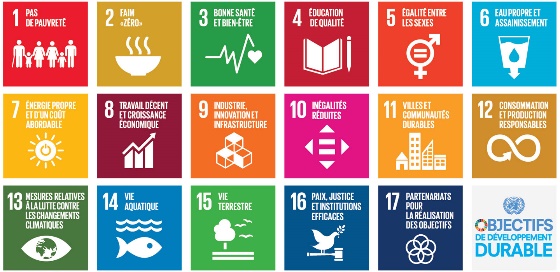 Pour plus de détails sur les ODD :https://www.un.org/sustainabledevelopment/fr/objectifs-de-developpement-durable/https://www.agenda-2030.fr/17-objectifs-de-developpement-durable/Pour plus de détails sur les ODD :https://www.un.org/sustainabledevelopment/fr/objectifs-de-developpement-durable/https://www.agenda-2030.fr/17-objectifs-de-developpement-durable/Pour plus de détails sur les ODD :https://www.un.org/sustainabledevelopment/fr/objectifs-de-developpement-durable/https://www.agenda-2030.fr/17-objectifs-de-developpement-durable/Pour plus de détails sur les ODD :https://www.un.org/sustainabledevelopment/fr/objectifs-de-developpement-durable/https://www.agenda-2030.fr/17-objectifs-de-developpement-durable/Pour plus de détails sur les ODD :https://www.un.org/sustainabledevelopment/fr/objectifs-de-developpement-durable/https://www.agenda-2030.fr/17-objectifs-de-developpement-durable/Pour plus de détails sur les ODD :https://www.un.org/sustainabledevelopment/fr/objectifs-de-developpement-durable/https://www.agenda-2030.fr/17-objectifs-de-developpement-durable/Pour plus de détails sur les ODD :https://www.un.org/sustainabledevelopment/fr/objectifs-de-developpement-durable/https://www.agenda-2030.fr/17-objectifs-de-developpement-durable/Pour plus de détails sur les ODD :https://www.un.org/sustainabledevelopment/fr/objectifs-de-developpement-durable/https://www.agenda-2030.fr/17-objectifs-de-developpement-durable/Pour plus de détails sur les ODD :https://www.un.org/sustainabledevelopment/fr/objectifs-de-developpement-durable/https://www.agenda-2030.fr/17-objectifs-de-developpement-durable/Pour plus de détails sur les ODD :https://www.un.org/sustainabledevelopment/fr/objectifs-de-developpement-durable/https://www.agenda-2030.fr/17-objectifs-de-developpement-durable/Pour plus de détails sur les ODD :https://www.un.org/sustainabledevelopment/fr/objectifs-de-developpement-durable/https://www.agenda-2030.fr/17-objectifs-de-developpement-durable/Pour plus de détails sur les ODD :https://www.un.org/sustainabledevelopment/fr/objectifs-de-developpement-durable/https://www.agenda-2030.fr/17-objectifs-de-developpement-durable/Pour plus de détails sur les ODD :https://www.un.org/sustainabledevelopment/fr/objectifs-de-developpement-durable/https://www.agenda-2030.fr/17-objectifs-de-developpement-durable/Pour plus de détails sur les ODD :https://www.un.org/sustainabledevelopment/fr/objectifs-de-developpement-durable/https://www.agenda-2030.fr/17-objectifs-de-developpement-durable/Pour plus de détails sur les ODD :https://www.un.org/sustainabledevelopment/fr/objectifs-de-developpement-durable/https://www.agenda-2030.fr/17-objectifs-de-developpement-durable/Pour plus de détails sur les ODD :https://www.un.org/sustainabledevelopment/fr/objectifs-de-developpement-durable/https://www.agenda-2030.fr/17-objectifs-de-developpement-durable/Pour plus de détails sur les ODD :https://www.un.org/sustainabledevelopment/fr/objectifs-de-developpement-durable/https://www.agenda-2030.fr/17-objectifs-de-developpement-durable/Pour plus de détails sur les ODD :https://www.un.org/sustainabledevelopment/fr/objectifs-de-developpement-durable/https://www.agenda-2030.fr/17-objectifs-de-developpement-durable/Pour plus de détails sur les ODD :https://www.un.org/sustainabledevelopment/fr/objectifs-de-developpement-durable/https://www.agenda-2030.fr/17-objectifs-de-developpement-durable/Pour plus de détails sur les ODD :https://www.un.org/sustainabledevelopment/fr/objectifs-de-developpement-durable/https://www.agenda-2030.fr/17-objectifs-de-developpement-durable/Pour plus de détails sur les ODD :https://www.un.org/sustainabledevelopment/fr/objectifs-de-developpement-durable/https://www.agenda-2030.fr/17-objectifs-de-developpement-durable/Pour plus de détails sur les ODD :https://www.un.org/sustainabledevelopment/fr/objectifs-de-developpement-durable/https://www.agenda-2030.fr/17-objectifs-de-developpement-durable/Pour plus de détails sur les ODD :https://www.un.org/sustainabledevelopment/fr/objectifs-de-developpement-durable/https://www.agenda-2030.fr/17-objectifs-de-developpement-durable/Pour plus de détails sur les ODD :https://www.un.org/sustainabledevelopment/fr/objectifs-de-developpement-durable/https://www.agenda-2030.fr/17-objectifs-de-developpement-durable/Pour plus de détails sur les ODD :https://www.un.org/sustainabledevelopment/fr/objectifs-de-developpement-durable/https://www.agenda-2030.fr/17-objectifs-de-developpement-durable/Pour plus de détails sur les ODD :https://www.un.org/sustainabledevelopment/fr/objectifs-de-developpement-durable/https://www.agenda-2030.fr/17-objectifs-de-developpement-durable/Pour plus de détails sur les ODD :https://www.un.org/sustainabledevelopment/fr/objectifs-de-developpement-durable/https://www.agenda-2030.fr/17-objectifs-de-developpement-durable/Pour plus de détails sur les ODD :https://www.un.org/sustainabledevelopment/fr/objectifs-de-developpement-durable/https://www.agenda-2030.fr/17-objectifs-de-developpement-durable/Pour plus de détails sur les ODD :https://www.un.org/sustainabledevelopment/fr/objectifs-de-developpement-durable/https://www.agenda-2030.fr/17-objectifs-de-developpement-durable/Pour plus de détails sur les ODD :https://www.un.org/sustainabledevelopment/fr/objectifs-de-developpement-durable/https://www.agenda-2030.fr/17-objectifs-de-developpement-durable/Pour plus de détails sur les ODD :https://www.un.org/sustainabledevelopment/fr/objectifs-de-developpement-durable/https://www.agenda-2030.fr/17-objectifs-de-developpement-durable/Pour plus de détails sur les ODD :https://www.un.org/sustainabledevelopment/fr/objectifs-de-developpement-durable/https://www.agenda-2030.fr/17-objectifs-de-developpement-durable/Pour plus de détails sur les ODD :https://www.un.org/sustainabledevelopment/fr/objectifs-de-developpement-durable/https://www.agenda-2030.fr/17-objectifs-de-developpement-durable/Pour plus de détails sur les ODD :https://www.un.org/sustainabledevelopment/fr/objectifs-de-developpement-durable/https://www.agenda-2030.fr/17-objectifs-de-developpement-durable/Pour plus de détails sur les ODD :https://www.un.org/sustainabledevelopment/fr/objectifs-de-developpement-durable/https://www.agenda-2030.fr/17-objectifs-de-developpement-durable/Pour plus de détails sur les ODD :https://www.un.org/sustainabledevelopment/fr/objectifs-de-developpement-durable/https://www.agenda-2030.fr/17-objectifs-de-developpement-durable/Pour plus de détails sur les ODD :https://www.un.org/sustainabledevelopment/fr/objectifs-de-developpement-durable/https://www.agenda-2030.fr/17-objectifs-de-developpement-durable/Pour plus de détails sur les ODD :https://www.un.org/sustainabledevelopment/fr/objectifs-de-developpement-durable/https://www.agenda-2030.fr/17-objectifs-de-developpement-durable/Pour plus de détails sur les ODD :https://www.un.org/sustainabledevelopment/fr/objectifs-de-developpement-durable/https://www.agenda-2030.fr/17-objectifs-de-developpement-durable/Pour plus de détails sur les ODD :https://www.un.org/sustainabledevelopment/fr/objectifs-de-developpement-durable/https://www.agenda-2030.fr/17-objectifs-de-developpement-durable/Pour plus de détails sur les ODD :https://www.un.org/sustainabledevelopment/fr/objectifs-de-developpement-durable/https://www.agenda-2030.fr/17-objectifs-de-developpement-durable/Pour plus de détails sur les ODD :https://www.un.org/sustainabledevelopment/fr/objectifs-de-developpement-durable/https://www.agenda-2030.fr/17-objectifs-de-developpement-durable/Pour plus de détails sur les ODD :https://www.un.org/sustainabledevelopment/fr/objectifs-de-developpement-durable/https://www.agenda-2030.fr/17-objectifs-de-developpement-durable/Compléter le tableau ci-dessous en indiquant les principales actions menées et en identifiant pour chacune le principal objectif de développement durable concerné.Compléter une fiche-action par action en cours ou réalisée et joindre obligatoirement les fiches au dossier.Compléter le tableau ci-dessous en indiquant les principales actions menées et en identifiant pour chacune le principal objectif de développement durable concerné.Compléter une fiche-action par action en cours ou réalisée et joindre obligatoirement les fiches au dossier.Compléter le tableau ci-dessous en indiquant les principales actions menées et en identifiant pour chacune le principal objectif de développement durable concerné.Compléter une fiche-action par action en cours ou réalisée et joindre obligatoirement les fiches au dossier.Compléter le tableau ci-dessous en indiquant les principales actions menées et en identifiant pour chacune le principal objectif de développement durable concerné.Compléter une fiche-action par action en cours ou réalisée et joindre obligatoirement les fiches au dossier.Compléter le tableau ci-dessous en indiquant les principales actions menées et en identifiant pour chacune le principal objectif de développement durable concerné.Compléter une fiche-action par action en cours ou réalisée et joindre obligatoirement les fiches au dossier.Compléter le tableau ci-dessous en indiquant les principales actions menées et en identifiant pour chacune le principal objectif de développement durable concerné.Compléter une fiche-action par action en cours ou réalisée et joindre obligatoirement les fiches au dossier.Compléter le tableau ci-dessous en indiquant les principales actions menées et en identifiant pour chacune le principal objectif de développement durable concerné.Compléter une fiche-action par action en cours ou réalisée et joindre obligatoirement les fiches au dossier.Compléter le tableau ci-dessous en indiquant les principales actions menées et en identifiant pour chacune le principal objectif de développement durable concerné.Compléter une fiche-action par action en cours ou réalisée et joindre obligatoirement les fiches au dossier.Compléter le tableau ci-dessous en indiquant les principales actions menées et en identifiant pour chacune le principal objectif de développement durable concerné.Compléter une fiche-action par action en cours ou réalisée et joindre obligatoirement les fiches au dossier.Compléter le tableau ci-dessous en indiquant les principales actions menées et en identifiant pour chacune le principal objectif de développement durable concerné.Compléter une fiche-action par action en cours ou réalisée et joindre obligatoirement les fiches au dossier.Compléter le tableau ci-dessous en indiquant les principales actions menées et en identifiant pour chacune le principal objectif de développement durable concerné.Compléter une fiche-action par action en cours ou réalisée et joindre obligatoirement les fiches au dossier.Compléter le tableau ci-dessous en indiquant les principales actions menées et en identifiant pour chacune le principal objectif de développement durable concerné.Compléter une fiche-action par action en cours ou réalisée et joindre obligatoirement les fiches au dossier.Compléter le tableau ci-dessous en indiquant les principales actions menées et en identifiant pour chacune le principal objectif de développement durable concerné.Compléter une fiche-action par action en cours ou réalisée et joindre obligatoirement les fiches au dossier.Compléter le tableau ci-dessous en indiquant les principales actions menées et en identifiant pour chacune le principal objectif de développement durable concerné.Compléter une fiche-action par action en cours ou réalisée et joindre obligatoirement les fiches au dossier.Compléter le tableau ci-dessous en indiquant les principales actions menées et en identifiant pour chacune le principal objectif de développement durable concerné.Compléter une fiche-action par action en cours ou réalisée et joindre obligatoirement les fiches au dossier.Compléter le tableau ci-dessous en indiquant les principales actions menées et en identifiant pour chacune le principal objectif de développement durable concerné.Compléter une fiche-action par action en cours ou réalisée et joindre obligatoirement les fiches au dossier.Compléter le tableau ci-dessous en indiquant les principales actions menées et en identifiant pour chacune le principal objectif de développement durable concerné.Compléter une fiche-action par action en cours ou réalisée et joindre obligatoirement les fiches au dossier.Compléter le tableau ci-dessous en indiquant les principales actions menées et en identifiant pour chacune le principal objectif de développement durable concerné.Compléter une fiche-action par action en cours ou réalisée et joindre obligatoirement les fiches au dossier.Compléter le tableau ci-dessous en indiquant les principales actions menées et en identifiant pour chacune le principal objectif de développement durable concerné.Compléter une fiche-action par action en cours ou réalisée et joindre obligatoirement les fiches au dossier.Compléter le tableau ci-dessous en indiquant les principales actions menées et en identifiant pour chacune le principal objectif de développement durable concerné.Compléter une fiche-action par action en cours ou réalisée et joindre obligatoirement les fiches au dossier.Compléter le tableau ci-dessous en indiquant les principales actions menées et en identifiant pour chacune le principal objectif de développement durable concerné.Compléter une fiche-action par action en cours ou réalisée et joindre obligatoirement les fiches au dossier.Compléter le tableau ci-dessous en indiquant les principales actions menées et en identifiant pour chacune le principal objectif de développement durable concerné.Compléter une fiche-action par action en cours ou réalisée et joindre obligatoirement les fiches au dossier.Compléter le tableau ci-dessous en indiquant les principales actions menées et en identifiant pour chacune le principal objectif de développement durable concerné.Compléter une fiche-action par action en cours ou réalisée et joindre obligatoirement les fiches au dossier.Compléter le tableau ci-dessous en indiquant les principales actions menées et en identifiant pour chacune le principal objectif de développement durable concerné.Compléter une fiche-action par action en cours ou réalisée et joindre obligatoirement les fiches au dossier.Compléter le tableau ci-dessous en indiquant les principales actions menées et en identifiant pour chacune le principal objectif de développement durable concerné.Compléter une fiche-action par action en cours ou réalisée et joindre obligatoirement les fiches au dossier.Compléter le tableau ci-dessous en indiquant les principales actions menées et en identifiant pour chacune le principal objectif de développement durable concerné.Compléter une fiche-action par action en cours ou réalisée et joindre obligatoirement les fiches au dossier.Compléter le tableau ci-dessous en indiquant les principales actions menées et en identifiant pour chacune le principal objectif de développement durable concerné.Compléter une fiche-action par action en cours ou réalisée et joindre obligatoirement les fiches au dossier.Compléter le tableau ci-dessous en indiquant les principales actions menées et en identifiant pour chacune le principal objectif de développement durable concerné.Compléter une fiche-action par action en cours ou réalisée et joindre obligatoirement les fiches au dossier.Compléter le tableau ci-dessous en indiquant les principales actions menées et en identifiant pour chacune le principal objectif de développement durable concerné.Compléter une fiche-action par action en cours ou réalisée et joindre obligatoirement les fiches au dossier.Compléter le tableau ci-dessous en indiquant les principales actions menées et en identifiant pour chacune le principal objectif de développement durable concerné.Compléter une fiche-action par action en cours ou réalisée et joindre obligatoirement les fiches au dossier.Compléter le tableau ci-dessous en indiquant les principales actions menées et en identifiant pour chacune le principal objectif de développement durable concerné.Compléter une fiche-action par action en cours ou réalisée et joindre obligatoirement les fiches au dossier.Compléter le tableau ci-dessous en indiquant les principales actions menées et en identifiant pour chacune le principal objectif de développement durable concerné.Compléter une fiche-action par action en cours ou réalisée et joindre obligatoirement les fiches au dossier.Compléter le tableau ci-dessous en indiquant les principales actions menées et en identifiant pour chacune le principal objectif de développement durable concerné.Compléter une fiche-action par action en cours ou réalisée et joindre obligatoirement les fiches au dossier.Compléter le tableau ci-dessous en indiquant les principales actions menées et en identifiant pour chacune le principal objectif de développement durable concerné.Compléter une fiche-action par action en cours ou réalisée et joindre obligatoirement les fiches au dossier.Compléter le tableau ci-dessous en indiquant les principales actions menées et en identifiant pour chacune le principal objectif de développement durable concerné.Compléter une fiche-action par action en cours ou réalisée et joindre obligatoirement les fiches au dossier.Compléter le tableau ci-dessous en indiquant les principales actions menées et en identifiant pour chacune le principal objectif de développement durable concerné.Compléter une fiche-action par action en cours ou réalisée et joindre obligatoirement les fiches au dossier.Compléter le tableau ci-dessous en indiquant les principales actions menées et en identifiant pour chacune le principal objectif de développement durable concerné.Compléter une fiche-action par action en cours ou réalisée et joindre obligatoirement les fiches au dossier.Compléter le tableau ci-dessous en indiquant les principales actions menées et en identifiant pour chacune le principal objectif de développement durable concerné.Compléter une fiche-action par action en cours ou réalisée et joindre obligatoirement les fiches au dossier.Compléter le tableau ci-dessous en indiquant les principales actions menées et en identifiant pour chacune le principal objectif de développement durable concerné.Compléter une fiche-action par action en cours ou réalisée et joindre obligatoirement les fiches au dossier.Compléter le tableau ci-dessous en indiquant les principales actions menées et en identifiant pour chacune le principal objectif de développement durable concerné.Compléter une fiche-action par action en cours ou réalisée et joindre obligatoirement les fiches au dossier.Compléter le tableau ci-dessous en indiquant les principales actions menées et en identifiant pour chacune le principal objectif de développement durable concerné.Compléter une fiche-action par action en cours ou réalisée et joindre obligatoirement les fiches au dossier.Compléter le tableau ci-dessous en indiquant les principales actions menées et en identifiant pour chacune le principal objectif de développement durable concerné.Compléter une fiche-action par action en cours ou réalisée et joindre obligatoirement les fiches au dossier.Compléter le tableau ci-dessous en indiquant les principales actions menées et en identifiant pour chacune le principal objectif de développement durable concerné.Compléter une fiche-action par action en cours ou réalisée et joindre obligatoirement les fiches au dossier.N°Principal ODD concernéPrincipal ODD concernéIntitulé de l’actionIntitulé de l’actionIntitulé de l’actionIntitulé de l’actionIntitulé de l’actionIntitulé de l’actionIntitulé de l’actionIntitulé de l’actionIntitulé de l’actionIntitulé de l’actionIntitulé de l’actionIntitulé de l’actionIntitulé de l’actionIntitulé de l’actionIntitulé de l’actionIntitulé de l’actionIntitulé de l’actionIntitulé de l’actionIntitulé de l’actionIntitulé de l’actionIntitulé de l’actionIntitulé de l’actionIntitulé de l’actionIntitulé de l’actionIntitulé de l’actionIntitulé de l’actionIntitulé de l’actionIntitulé de l’actionIntitulé de l’actionIntitulé de l’actionIntitulé de l’actionIntitulé de l’actionIntitulé de l’actionIntitulé de l’actionIntitulé de l’actionNiveaux ou classesNiveaux ou classesNiveaux ou classesNiveaux ou classesNiveaux ou classes1234InternationalInternationalInternationalInternationalInternationalInternationalInternationalInternationalInternationalInternationalInternationalInternationalInternationalInternationalInternationalInternationalInternationalInternationalInternationalInternationalInternationalInternationalInternationalInternationalInternationalInternationalInternationalInternationalInternationalInternationalInternationalInternationalInternationalInternationalInternationalInternationalInternationalInternationalInternationalInternationalInternationalInternationalInternationalL’établissement mène des échanges et des actions avec un ou des établissements à l’international en s’appuyant sur les ODD.L’établissement mène des échanges et des actions avec un ou des établissements à l’international en s’appuyant sur les ODD.L’établissement mène des échanges et des actions avec un ou des établissements à l’international en s’appuyant sur les ODD.L’établissement mène des échanges et des actions avec un ou des établissements à l’international en s’appuyant sur les ODD.L’établissement mène des échanges et des actions avec un ou des établissements à l’international en s’appuyant sur les ODD.L’établissement mène des échanges et des actions avec un ou des établissements à l’international en s’appuyant sur les ODD.L’établissement mène des échanges et des actions avec un ou des établissements à l’international en s’appuyant sur les ODD.L’établissement mène des échanges et des actions avec un ou des établissements à l’international en s’appuyant sur les ODD.L’établissement mène des échanges et des actions avec un ou des établissements à l’international en s’appuyant sur les ODD.L’établissement mène des échanges et des actions avec un ou des établissements à l’international en s’appuyant sur les ODD.L’établissement mène des échanges et des actions avec un ou des établissements à l’international en s’appuyant sur les ODD.L’établissement mène des échanges et des actions avec un ou des établissements à l’international en s’appuyant sur les ODD.L’établissement mène des échanges et des actions avec un ou des établissements à l’international en s’appuyant sur les ODD.L’établissement mène des échanges et des actions avec un ou des établissements à l’international en s’appuyant sur les ODD.L’établissement mène des échanges et des actions avec un ou des établissements à l’international en s’appuyant sur les ODD.L’établissement mène des échanges et des actions avec un ou des établissements à l’international en s’appuyant sur les ODD.L’établissement mène des échanges et des actions avec un ou des établissements à l’international en s’appuyant sur les ODD.L’établissement mène des échanges et des actions avec un ou des établissements à l’international en s’appuyant sur les ODD.L’établissement mène des échanges et des actions avec un ou des établissements à l’international en s’appuyant sur les ODD.L’établissement mène des échanges et des actions avec un ou des établissements à l’international en s’appuyant sur les ODD.L’établissement mène des échanges et des actions avec un ou des établissements à l’international en s’appuyant sur les ODD.L’établissement mène des échanges et des actions avec un ou des établissements à l’international en s’appuyant sur les ODD.L’établissement mène des échanges et des actions avec un ou des établissements à l’international en s’appuyant sur les ODD.L’établissement mène des échanges et des actions avec un ou des établissements à l’international en s’appuyant sur les ODD.L’établissement mène des échanges et des actions avec un ou des établissements à l’international en s’appuyant sur les ODD.L’établissement mène des échanges et des actions avec un ou des établissements à l’international en s’appuyant sur les ODD.L’établissement mène des échanges et des actions avec un ou des établissements à l’international en s’appuyant sur les ODD.L’établissement mène des échanges et des actions avec un ou des établissements à l’international en s’appuyant sur les ODD.L’établissement mène des échanges et des actions avec un ou des établissements à l’international en s’appuyant sur les ODD.L’établissement mène des échanges et des actions avec un ou des établissements à l’international en s’appuyant sur les ODD.L’établissement mène des échanges et des actions avec un ou des établissements à l’international en s’appuyant sur les ODD.L’établissement mène des échanges et des actions avec un ou des établissements à l’international en s’appuyant sur les ODD.L’établissement mène des échanges et des actions avec un ou des établissements à l’international en s’appuyant sur les ODD.L’établissement mène des échanges et des actions avec un ou des établissements à l’international en s’appuyant sur les ODD.L’établissement mène des échanges et des actions avec un ou des établissements à l’international en s’appuyant sur les ODD.L’établissement mène des échanges et des actions avec un ou des établissements à l’international en s’appuyant sur les ODD.L’établissement mène des échanges et des actions avec un ou des établissements à l’international en s’appuyant sur les ODD.L’établissement mène des échanges et des actions avec un ou des établissements à l’international en s’appuyant sur les ODD.L’établissement mène des échanges et des actions avec un ou des établissements à l’international en s’appuyant sur les ODD.L’établissement mène des échanges et des actions avec un ou des établissements à l’international en s’appuyant sur les ODD.L’établissement mène des échanges et des actions avec un ou des établissements à l’international en s’appuyant sur les ODD.L’établissement mène des échanges et des actions avec un ou des établissements à l’international en s’appuyant sur les ODD.L’établissement mène des échanges et des actions avec un ou des établissements à l’international en s’appuyant sur les ODD.ouiouiouiouiouiouiouiouinonnonnonnonnonnonnonnonnonnonnonnonnonnonnonnonnonnonnonnonnonnonnonnonnonnonnonnonnonnonnonnonnonSi oui, développer :Si oui, développer :Si oui, développer :Si oui, développer :Si oui, développer :Si oui, développer :Si oui, développer :Si oui, développer :Si oui, développer :Si oui, développer :Si oui, développer :Si oui, développer :Si oui, développer :Si oui, développer :Si oui, développer :Si oui, développer :Si oui, développer :Si oui, développer :Si oui, développer :Si oui, développer :Si oui, développer :Si oui, développer :Si oui, développer :Si oui, développer :Si oui, développer :Si oui, développer :Si oui, développer :Si oui, développer :Si oui, développer :Si oui, développer :Si oui, développer :Si oui, développer :Si oui, développer :Si oui, développer :Si oui, développer :Si oui, développer :Si oui, développer :Si oui, développer :Si oui, développer :Si oui, développer :Si oui, développer :Si oui, développer :Si oui, développer :Gestion de l’établissement et démarche E3DGestion de l’établissement et démarche E3DGestion de l’établissement et démarche E3DGestion de l’établissement et démarche E3DGestion de l’établissement et démarche E3DGestion de l’établissement et démarche E3DGestion de l’établissement et démarche E3DGestion de l’établissement et démarche E3DGestion de l’établissement et démarche E3DGestion de l’établissement et démarche E3DGestion de l’établissement et démarche E3DGestion de l’établissement et démarche E3DGestion de l’établissement et démarche E3DGestion de l’établissement et démarche E3DGestion de l’établissement et démarche E3DGestion de l’établissement et démarche E3DGestion de l’établissement et démarche E3DGestion de l’établissement et démarche E3DGestion de l’établissement et démarche E3DGestion de l’établissement et démarche E3DGestion de l’établissement et démarche E3DGestion de l’établissement et démarche E3DGestion de l’établissement et démarche E3DGestion de l’établissement et démarche E3DGestion de l’établissement et démarche E3DGestion de l’établissement et démarche E3DGestion de l’établissement et démarche E3DGestion de l’établissement et démarche E3DGestion de l’établissement et démarche E3DGestion de l’établissement et démarche E3DGestion de l’établissement et démarche E3DGestion de l’établissement et démarche E3DGestion de l’établissement et démarche E3DGestion de l’établissement et démarche E3DGestion de l’établissement et démarche E3DGestion de l’établissement et démarche E3DGestion de l’établissement et démarche E3DGestion de l’établissement et démarche E3DGestion de l’établissement et démarche E3DGestion de l’établissement et démarche E3DGestion de l’établissement et démarche E3DGestion de l’établissement et démarche E3DGestion de l’établissement et démarche E3DIndiquer les types d’actions mises en place pour faire de l’établissement un établissement écoresponsable :Indiquer les types d’actions mises en place pour faire de l’établissement un établissement écoresponsable :Indiquer les types d’actions mises en place pour faire de l’établissement un établissement écoresponsable :Indiquer les types d’actions mises en place pour faire de l’établissement un établissement écoresponsable :Indiquer les types d’actions mises en place pour faire de l’établissement un établissement écoresponsable :Indiquer les types d’actions mises en place pour faire de l’établissement un établissement écoresponsable :Indiquer les types d’actions mises en place pour faire de l’établissement un établissement écoresponsable :Indiquer les types d’actions mises en place pour faire de l’établissement un établissement écoresponsable :Indiquer les types d’actions mises en place pour faire de l’établissement un établissement écoresponsable :Indiquer les types d’actions mises en place pour faire de l’établissement un établissement écoresponsable :Indiquer les types d’actions mises en place pour faire de l’établissement un établissement écoresponsable :Indiquer les types d’actions mises en place pour faire de l’établissement un établissement écoresponsable :Indiquer les types d’actions mises en place pour faire de l’établissement un établissement écoresponsable :Indiquer les types d’actions mises en place pour faire de l’établissement un établissement écoresponsable :Indiquer les types d’actions mises en place pour faire de l’établissement un établissement écoresponsable :Indiquer les types d’actions mises en place pour faire de l’établissement un établissement écoresponsable :Indiquer les types d’actions mises en place pour faire de l’établissement un établissement écoresponsable :Indiquer les types d’actions mises en place pour faire de l’établissement un établissement écoresponsable :Indiquer les types d’actions mises en place pour faire de l’établissement un établissement écoresponsable :Indiquer les types d’actions mises en place pour faire de l’établissement un établissement écoresponsable :Indiquer les types d’actions mises en place pour faire de l’établissement un établissement écoresponsable :Indiquer les types d’actions mises en place pour faire de l’établissement un établissement écoresponsable :Indiquer les types d’actions mises en place pour faire de l’établissement un établissement écoresponsable :Indiquer les types d’actions mises en place pour faire de l’établissement un établissement écoresponsable :Indiquer les types d’actions mises en place pour faire de l’établissement un établissement écoresponsable :Indiquer les types d’actions mises en place pour faire de l’établissement un établissement écoresponsable :Indiquer les types d’actions mises en place pour faire de l’établissement un établissement écoresponsable :Indiquer les types d’actions mises en place pour faire de l’établissement un établissement écoresponsable :Indiquer les types d’actions mises en place pour faire de l’établissement un établissement écoresponsable :Indiquer les types d’actions mises en place pour faire de l’établissement un établissement écoresponsable :Indiquer les types d’actions mises en place pour faire de l’établissement un établissement écoresponsable :Indiquer les types d’actions mises en place pour faire de l’établissement un établissement écoresponsable :Indiquer les types d’actions mises en place pour faire de l’établissement un établissement écoresponsable :Indiquer les types d’actions mises en place pour faire de l’établissement un établissement écoresponsable :Indiquer les types d’actions mises en place pour faire de l’établissement un établissement écoresponsable :Indiquer les types d’actions mises en place pour faire de l’établissement un établissement écoresponsable :Indiquer les types d’actions mises en place pour faire de l’établissement un établissement écoresponsable :Indiquer les types d’actions mises en place pour faire de l’établissement un établissement écoresponsable :Indiquer les types d’actions mises en place pour faire de l’établissement un établissement écoresponsable :Indiquer les types d’actions mises en place pour faire de l’établissement un établissement écoresponsable :Indiquer les types d’actions mises en place pour faire de l’établissement un établissement écoresponsable :Indiquer les types d’actions mises en place pour faire de l’établissement un établissement écoresponsable :Indiquer les types d’actions mises en place pour faire de l’établissement un établissement écoresponsable :Indiquer quelques chiffres significatifs (gestion des déchets, restauration scolaire, économies d’énergie, économies d’eau…) ou de l’évolution de la politique d’achats de l’établissement (produits de nettoyage,…) :Indiquer quelques chiffres significatifs (gestion des déchets, restauration scolaire, économies d’énergie, économies d’eau…) ou de l’évolution de la politique d’achats de l’établissement (produits de nettoyage,…) :Indiquer quelques chiffres significatifs (gestion des déchets, restauration scolaire, économies d’énergie, économies d’eau…) ou de l’évolution de la politique d’achats de l’établissement (produits de nettoyage,…) :Indiquer quelques chiffres significatifs (gestion des déchets, restauration scolaire, économies d’énergie, économies d’eau…) ou de l’évolution de la politique d’achats de l’établissement (produits de nettoyage,…) :Indiquer quelques chiffres significatifs (gestion des déchets, restauration scolaire, économies d’énergie, économies d’eau…) ou de l’évolution de la politique d’achats de l’établissement (produits de nettoyage,…) :Indiquer quelques chiffres significatifs (gestion des déchets, restauration scolaire, économies d’énergie, économies d’eau…) ou de l’évolution de la politique d’achats de l’établissement (produits de nettoyage,…) :Indiquer quelques chiffres significatifs (gestion des déchets, restauration scolaire, économies d’énergie, économies d’eau…) ou de l’évolution de la politique d’achats de l’établissement (produits de nettoyage,…) :Indiquer quelques chiffres significatifs (gestion des déchets, restauration scolaire, économies d’énergie, économies d’eau…) ou de l’évolution de la politique d’achats de l’établissement (produits de nettoyage,…) :Indiquer quelques chiffres significatifs (gestion des déchets, restauration scolaire, économies d’énergie, économies d’eau…) ou de l’évolution de la politique d’achats de l’établissement (produits de nettoyage,…) :Indiquer quelques chiffres significatifs (gestion des déchets, restauration scolaire, économies d’énergie, économies d’eau…) ou de l’évolution de la politique d’achats de l’établissement (produits de nettoyage,…) :Indiquer quelques chiffres significatifs (gestion des déchets, restauration scolaire, économies d’énergie, économies d’eau…) ou de l’évolution de la politique d’achats de l’établissement (produits de nettoyage,…) :Indiquer quelques chiffres significatifs (gestion des déchets, restauration scolaire, économies d’énergie, économies d’eau…) ou de l’évolution de la politique d’achats de l’établissement (produits de nettoyage,…) :Indiquer quelques chiffres significatifs (gestion des déchets, restauration scolaire, économies d’énergie, économies d’eau…) ou de l’évolution de la politique d’achats de l’établissement (produits de nettoyage,…) :Indiquer quelques chiffres significatifs (gestion des déchets, restauration scolaire, économies d’énergie, économies d’eau…) ou de l’évolution de la politique d’achats de l’établissement (produits de nettoyage,…) :Indiquer quelques chiffres significatifs (gestion des déchets, restauration scolaire, économies d’énergie, économies d’eau…) ou de l’évolution de la politique d’achats de l’établissement (produits de nettoyage,…) :Indiquer quelques chiffres significatifs (gestion des déchets, restauration scolaire, économies d’énergie, économies d’eau…) ou de l’évolution de la politique d’achats de l’établissement (produits de nettoyage,…) :Indiquer quelques chiffres significatifs (gestion des déchets, restauration scolaire, économies d’énergie, économies d’eau…) ou de l’évolution de la politique d’achats de l’établissement (produits de nettoyage,…) :Indiquer quelques chiffres significatifs (gestion des déchets, restauration scolaire, économies d’énergie, économies d’eau…) ou de l’évolution de la politique d’achats de l’établissement (produits de nettoyage,…) :Indiquer quelques chiffres significatifs (gestion des déchets, restauration scolaire, économies d’énergie, économies d’eau…) ou de l’évolution de la politique d’achats de l’établissement (produits de nettoyage,…) :Indiquer quelques chiffres significatifs (gestion des déchets, restauration scolaire, économies d’énergie, économies d’eau…) ou de l’évolution de la politique d’achats de l’établissement (produits de nettoyage,…) :Indiquer quelques chiffres significatifs (gestion des déchets, restauration scolaire, économies d’énergie, économies d’eau…) ou de l’évolution de la politique d’achats de l’établissement (produits de nettoyage,…) :Indiquer quelques chiffres significatifs (gestion des déchets, restauration scolaire, économies d’énergie, économies d’eau…) ou de l’évolution de la politique d’achats de l’établissement (produits de nettoyage,…) :Indiquer quelques chiffres significatifs (gestion des déchets, restauration scolaire, économies d’énergie, économies d’eau…) ou de l’évolution de la politique d’achats de l’établissement (produits de nettoyage,…) :Indiquer quelques chiffres significatifs (gestion des déchets, restauration scolaire, économies d’énergie, économies d’eau…) ou de l’évolution de la politique d’achats de l’établissement (produits de nettoyage,…) :Indiquer quelques chiffres significatifs (gestion des déchets, restauration scolaire, économies d’énergie, économies d’eau…) ou de l’évolution de la politique d’achats de l’établissement (produits de nettoyage,…) :Indiquer quelques chiffres significatifs (gestion des déchets, restauration scolaire, économies d’énergie, économies d’eau…) ou de l’évolution de la politique d’achats de l’établissement (produits de nettoyage,…) :Indiquer quelques chiffres significatifs (gestion des déchets, restauration scolaire, économies d’énergie, économies d’eau…) ou de l’évolution de la politique d’achats de l’établissement (produits de nettoyage,…) :Indiquer quelques chiffres significatifs (gestion des déchets, restauration scolaire, économies d’énergie, économies d’eau…) ou de l’évolution de la politique d’achats de l’établissement (produits de nettoyage,…) :Indiquer quelques chiffres significatifs (gestion des déchets, restauration scolaire, économies d’énergie, économies d’eau…) ou de l’évolution de la politique d’achats de l’établissement (produits de nettoyage,…) :Indiquer quelques chiffres significatifs (gestion des déchets, restauration scolaire, économies d’énergie, économies d’eau…) ou de l’évolution de la politique d’achats de l’établissement (produits de nettoyage,…) :Indiquer quelques chiffres significatifs (gestion des déchets, restauration scolaire, économies d’énergie, économies d’eau…) ou de l’évolution de la politique d’achats de l’établissement (produits de nettoyage,…) :Indiquer quelques chiffres significatifs (gestion des déchets, restauration scolaire, économies d’énergie, économies d’eau…) ou de l’évolution de la politique d’achats de l’établissement (produits de nettoyage,…) :Indiquer quelques chiffres significatifs (gestion des déchets, restauration scolaire, économies d’énergie, économies d’eau…) ou de l’évolution de la politique d’achats de l’établissement (produits de nettoyage,…) :Indiquer quelques chiffres significatifs (gestion des déchets, restauration scolaire, économies d’énergie, économies d’eau…) ou de l’évolution de la politique d’achats de l’établissement (produits de nettoyage,…) :Indiquer quelques chiffres significatifs (gestion des déchets, restauration scolaire, économies d’énergie, économies d’eau…) ou de l’évolution de la politique d’achats de l’établissement (produits de nettoyage,…) :Indiquer quelques chiffres significatifs (gestion des déchets, restauration scolaire, économies d’énergie, économies d’eau…) ou de l’évolution de la politique d’achats de l’établissement (produits de nettoyage,…) :Indiquer quelques chiffres significatifs (gestion des déchets, restauration scolaire, économies d’énergie, économies d’eau…) ou de l’évolution de la politique d’achats de l’établissement (produits de nettoyage,…) :Indiquer quelques chiffres significatifs (gestion des déchets, restauration scolaire, économies d’énergie, économies d’eau…) ou de l’évolution de la politique d’achats de l’établissement (produits de nettoyage,…) :Indiquer quelques chiffres significatifs (gestion des déchets, restauration scolaire, économies d’énergie, économies d’eau…) ou de l’évolution de la politique d’achats de l’établissement (produits de nettoyage,…) :Indiquer quelques chiffres significatifs (gestion des déchets, restauration scolaire, économies d’énergie, économies d’eau…) ou de l’évolution de la politique d’achats de l’établissement (produits de nettoyage,…) :Indiquer quelques chiffres significatifs (gestion des déchets, restauration scolaire, économies d’énergie, économies d’eau…) ou de l’évolution de la politique d’achats de l’établissement (produits de nettoyage,…) :Indiquer quelques chiffres significatifs (gestion des déchets, restauration scolaire, économies d’énergie, économies d’eau…) ou de l’évolution de la politique d’achats de l’établissement (produits de nettoyage,…) :Indiquer quelques chiffres significatifs (gestion des déchets, restauration scolaire, économies d’énergie, économies d’eau…) ou de l’évolution de la politique d’achats de l’établissement (produits de nettoyage,…) :PARTENARIATSPARTENARIATSPARTENARIATSPARTENARIATSPARTENARIATSPARTENARIATSPARTENARIATSPARTENARIATSPARTENARIATSPARTENARIATSPARTENARIATSPARTENARIATSPARTENARIATSPARTENARIATSPARTENARIATSPARTENARIATSPARTENARIATSPARTENARIATSPARTENARIATSPARTENARIATSPARTENARIATSPARTENARIATSPARTENARIATSPARTENARIATSPARTENARIATSPARTENARIATSPARTENARIATSPARTENARIATSPARTENARIATSPARTENARIATSPARTENARIATSPARTENARIATSPARTENARIATSPARTENARIATSPARTENARIATSPARTENARIATSPARTENARIATSPARTENARIATSPARTENARIATSPARTENARIATSPARTENARIATSPARTENARIATSPARTENARIATSUn dialogue avec un ou des partenaires est-il engagé ?Un dialogue avec un ou des partenaires est-il engagé ?Un dialogue avec un ou des partenaires est-il engagé ?Un dialogue avec un ou des partenaires est-il engagé ?Un dialogue avec un ou des partenaires est-il engagé ?Un dialogue avec un ou des partenaires est-il engagé ?Un dialogue avec un ou des partenaires est-il engagé ?Un dialogue avec un ou des partenaires est-il engagé ?Un dialogue avec un ou des partenaires est-il engagé ?Un dialogue avec un ou des partenaires est-il engagé ?Un dialogue avec un ou des partenaires est-il engagé ?Un dialogue avec un ou des partenaires est-il engagé ?Un dialogue avec un ou des partenaires est-il engagé ?Un dialogue avec un ou des partenaires est-il engagé ?Un dialogue avec un ou des partenaires est-il engagé ?Un dialogue avec un ou des partenaires est-il engagé ?Un dialogue avec un ou des partenaires est-il engagé ?Un dialogue avec un ou des partenaires est-il engagé ?Un dialogue avec un ou des partenaires est-il engagé ?Un dialogue avec un ou des partenaires est-il engagé ?Un dialogue avec un ou des partenaires est-il engagé ?Un dialogue avec un ou des partenaires est-il engagé ?Un dialogue avec un ou des partenaires est-il engagé ?Un dialogue avec un ou des partenaires est-il engagé ?Un dialogue avec un ou des partenaires est-il engagé ?Un dialogue avec un ou des partenaires est-il engagé ?Un dialogue avec un ou des partenaires est-il engagé ?ouiouiouiouiouiouinonnonnonnonnonnonnonnonnonnonIdentification des partenaires et modalités du partenariatIdentification des partenaires et modalités du partenariatIdentification des partenaires et modalités du partenariatIdentification des partenaires et modalités du partenariatIdentification des partenaires et modalités du partenariatIdentification des partenaires et modalités du partenariatIdentification des partenaires et modalités du partenariatIdentification des partenaires et modalités du partenariatIdentification des partenaires et modalités du partenariatIdentification des partenaires et modalités du partenariatIdentification des partenaires et modalités du partenariatIdentification des partenaires et modalités du partenariatIdentification des partenaires et modalités du partenariatIdentification des partenaires et modalités du partenariatIdentification des partenaires et modalités du partenariatIdentification des partenaires et modalités du partenariatIdentification des partenaires et modalités du partenariatIdentification des partenaires et modalités du partenariatIdentification des partenaires et modalités du partenariatIdentification des partenaires et modalités du partenariatIdentification des partenaires et modalités du partenariatIdentification des partenaires et modalités du partenariatIdentification des partenaires et modalités du partenariatIdentification des partenaires et modalités du partenariatIdentification des partenaires et modalités du partenariatIdentification des partenaires et modalités du partenariatIdentification des partenaires et modalités du partenariatIdentification des partenaires et modalités du partenariatIdentification des partenaires et modalités du partenariatIdentification des partenaires et modalités du partenariatIdentification des partenaires et modalités du partenariatIdentification des partenaires et modalités du partenariatIdentification des partenaires et modalités du partenariatIdentification des partenaires et modalités du partenariatIdentification des partenaires et modalités du partenariatIdentification des partenaires et modalités du partenariatIdentification des partenaires et modalités du partenariatIdentification des partenaires et modalités du partenariatIdentification des partenaires et modalités du partenariatIdentification des partenaires et modalités du partenariatIdentification des partenaires et modalités du partenariatIdentification des partenaires et modalités du partenariatIdentification des partenaires et modalités du partenariatNom du partenaireNom du partenaireNom du partenaireNom du partenaireNom du partenaireNom du partenaireNom du partenaireNom du partenaireNom du partenaireNom du partenaireType de structure (association, collectivité territoriale,…)Type de structure (association, collectivité territoriale,…)Type de structure (association, collectivité territoriale,…)Type de structure (association, collectivité territoriale,…)Type de structure (association, collectivité territoriale,…)Type de structure (association, collectivité territoriale,…)Type de structure (association, collectivité territoriale,…)Type de structure (association, collectivité territoriale,…)Type de structure (association, collectivité territoriale,…)Type de structure (association, collectivité territoriale,…)Type de structure (association, collectivité territoriale,…)Type de structure (association, collectivité territoriale,…)Type de structure (association, collectivité territoriale,…)Type de structure (association, collectivité territoriale,…)Type de structure (association, collectivité territoriale,…)Action(s) menée(s) en partenariat(ponctuelle, régulière, type d’action…)Action(s) menée(s) en partenariat(ponctuelle, régulière, type d’action…)Action(s) menée(s) en partenariat(ponctuelle, régulière, type d’action…)Action(s) menée(s) en partenariat(ponctuelle, régulière, type d’action…)Action(s) menée(s) en partenariat(ponctuelle, régulière, type d’action…)Action(s) menée(s) en partenariat(ponctuelle, régulière, type d’action…)Action(s) menée(s) en partenariat(ponctuelle, régulière, type d’action…)Action(s) menée(s) en partenariat(ponctuelle, régulière, type d’action…)Action(s) menée(s) en partenariat(ponctuelle, régulière, type d’action…)Action(s) menée(s) en partenariat(ponctuelle, régulière, type d’action…)Action(s) menée(s) en partenariat(ponctuelle, régulière, type d’action…)Action(s) menée(s) en partenariat(ponctuelle, régulière, type d’action…)Action(s) menée(s) en partenariat(ponctuelle, régulière, type d’action…)Action(s) menée(s) en partenariat(ponctuelle, régulière, type d’action…)Convention existante (oui/non)Convention existante (oui/non)Convention existante (oui/non)Convention existante (oui/non)FORMATIONFORMATIONFORMATIONFORMATIONFORMATIONFORMATIONFORMATIONFORMATIONFORMATIONFORMATIONFORMATIONFORMATIONFORMATIONFORMATIONFORMATIONFORMATIONFORMATIONFORMATIONFORMATIONFORMATIONFORMATIONFORMATIONFORMATIONFORMATIONFORMATIONFORMATIONFORMATIONFORMATIONFORMATIONFORMATIONFORMATIONFORMATIONFORMATIONFORMATIONFORMATIONFORMATIONFORMATIONFORMATIONFORMATIONFORMATIONFORMATIONFORMATIONFORMATIONLes personnels porteurs de projet ont-ils bénéficié d’actions de formation (PAF, FIL, partenaire…) ?Les personnels porteurs de projet ont-ils bénéficié d’actions de formation (PAF, FIL, partenaire…) ?Les personnels porteurs de projet ont-ils bénéficié d’actions de formation (PAF, FIL, partenaire…) ?Les personnels porteurs de projet ont-ils bénéficié d’actions de formation (PAF, FIL, partenaire…) ?Les personnels porteurs de projet ont-ils bénéficié d’actions de formation (PAF, FIL, partenaire…) ?Les personnels porteurs de projet ont-ils bénéficié d’actions de formation (PAF, FIL, partenaire…) ?Les personnels porteurs de projet ont-ils bénéficié d’actions de formation (PAF, FIL, partenaire…) ?Les personnels porteurs de projet ont-ils bénéficié d’actions de formation (PAF, FIL, partenaire…) ?Les personnels porteurs de projet ont-ils bénéficié d’actions de formation (PAF, FIL, partenaire…) ?Les personnels porteurs de projet ont-ils bénéficié d’actions de formation (PAF, FIL, partenaire…) ?Les personnels porteurs de projet ont-ils bénéficié d’actions de formation (PAF, FIL, partenaire…) ?Les personnels porteurs de projet ont-ils bénéficié d’actions de formation (PAF, FIL, partenaire…) ?Les personnels porteurs de projet ont-ils bénéficié d’actions de formation (PAF, FIL, partenaire…) ?Les personnels porteurs de projet ont-ils bénéficié d’actions de formation (PAF, FIL, partenaire…) ?Les personnels porteurs de projet ont-ils bénéficié d’actions de formation (PAF, FIL, partenaire…) ?Les personnels porteurs de projet ont-ils bénéficié d’actions de formation (PAF, FIL, partenaire…) ?Les personnels porteurs de projet ont-ils bénéficié d’actions de formation (PAF, FIL, partenaire…) ?Les personnels porteurs de projet ont-ils bénéficié d’actions de formation (PAF, FIL, partenaire…) ?Les personnels porteurs de projet ont-ils bénéficié d’actions de formation (PAF, FIL, partenaire…) ?Les personnels porteurs de projet ont-ils bénéficié d’actions de formation (PAF, FIL, partenaire…) ?Les personnels porteurs de projet ont-ils bénéficié d’actions de formation (PAF, FIL, partenaire…) ?Les personnels porteurs de projet ont-ils bénéficié d’actions de formation (PAF, FIL, partenaire…) ?Les personnels porteurs de projet ont-ils bénéficié d’actions de formation (PAF, FIL, partenaire…) ?Les personnels porteurs de projet ont-ils bénéficié d’actions de formation (PAF, FIL, partenaire…) ?Les personnels porteurs de projet ont-ils bénéficié d’actions de formation (PAF, FIL, partenaire…) ?Les personnels porteurs de projet ont-ils bénéficié d’actions de formation (PAF, FIL, partenaire…) ?Les personnels porteurs de projet ont-ils bénéficié d’actions de formation (PAF, FIL, partenaire…) ?Les personnels porteurs de projet ont-ils bénéficié d’actions de formation (PAF, FIL, partenaire…) ?Les personnels porteurs de projet ont-ils bénéficié d’actions de formation (PAF, FIL, partenaire…) ?Les personnels porteurs de projet ont-ils bénéficié d’actions de formation (PAF, FIL, partenaire…) ?Les personnels porteurs de projet ont-ils bénéficié d’actions de formation (PAF, FIL, partenaire…) ?Les personnels porteurs de projet ont-ils bénéficié d’actions de formation (PAF, FIL, partenaire…) ?Les personnels porteurs de projet ont-ils bénéficié d’actions de formation (PAF, FIL, partenaire…) ?Les personnels porteurs de projet ont-ils bénéficié d’actions de formation (PAF, FIL, partenaire…) ?Les personnels porteurs de projet ont-ils bénéficié d’actions de formation (PAF, FIL, partenaire…) ?Les personnels porteurs de projet ont-ils bénéficié d’actions de formation (PAF, FIL, partenaire…) ?Les personnels porteurs de projet ont-ils bénéficié d’actions de formation (PAF, FIL, partenaire…) ?Les personnels porteurs de projet ont-ils bénéficié d’actions de formation (PAF, FIL, partenaire…) ?Les personnels porteurs de projet ont-ils bénéficié d’actions de formation (PAF, FIL, partenaire…) ?Les personnels porteurs de projet ont-ils bénéficié d’actions de formation (PAF, FIL, partenaire…) ?Les personnels porteurs de projet ont-ils bénéficié d’actions de formation (PAF, FIL, partenaire…) ?Les personnels porteurs de projet ont-ils bénéficié d’actions de formation (PAF, FIL, partenaire…) ?Les personnels porteurs de projet ont-ils bénéficié d’actions de formation (PAF, FIL, partenaire…) ?nonnonnonnonnonnonnonouiouiouiouiouiouiouiouiouiouiouiouiouiouiouiouiouiouiouiouiouiouiouiouiPréciser la nature et le contenu des formations : Préciser la nature et le contenu des formations : Préciser la nature et le contenu des formations : Préciser la nature et le contenu des formations : Préciser la nature et le contenu des formations : Préciser la nature et le contenu des formations : Préciser la nature et le contenu des formations : Préciser la nature et le contenu des formations : Préciser la nature et le contenu des formations : Préciser la nature et le contenu des formations : Préciser la nature et le contenu des formations : Préciser la nature et le contenu des formations : Préciser la nature et le contenu des formations : Préciser la nature et le contenu des formations : Préciser la nature et le contenu des formations : Préciser la nature et le contenu des formations : Préciser la nature et le contenu des formations : Préciser la nature et le contenu des formations : Préciser la nature et le contenu des formations : Préciser la nature et le contenu des formations : Préciser la nature et le contenu des formations : Préciser la nature et le contenu des formations : Préciser la nature et le contenu des formations : Préciser la nature et le contenu des formations : Préciser la nature et le contenu des formations : Préciser la nature et le contenu des formations : Préciser la nature et le contenu des formations : Préciser la nature et le contenu des formations : Préciser la nature et le contenu des formations : Préciser la nature et le contenu des formations : Préciser la nature et le contenu des formations : Préciser la nature et le contenu des formations : Préciser la nature et le contenu des formations : Préciser la nature et le contenu des formations : Préciser la nature et le contenu des formations : Préciser la nature et le contenu des formations : Préciser la nature et le contenu des formations : Préciser la nature et le contenu des formations : Préciser la nature et le contenu des formations : Préciser la nature et le contenu des formations : Préciser la nature et le contenu des formations : Préciser la nature et le contenu des formations : Préciser la nature et le contenu des formations : LA COMMUNICATION SUR LA DEMARCHELA COMMUNICATION SUR LA DEMARCHELA COMMUNICATION SUR LA DEMARCHELA COMMUNICATION SUR LA DEMARCHELA COMMUNICATION SUR LA DEMARCHELA COMMUNICATION SUR LA DEMARCHELA COMMUNICATION SUR LA DEMARCHELA COMMUNICATION SUR LA DEMARCHELA COMMUNICATION SUR LA DEMARCHELA COMMUNICATION SUR LA DEMARCHELA COMMUNICATION SUR LA DEMARCHELA COMMUNICATION SUR LA DEMARCHELA COMMUNICATION SUR LA DEMARCHELA COMMUNICATION SUR LA DEMARCHELA COMMUNICATION SUR LA DEMARCHELA COMMUNICATION SUR LA DEMARCHELA COMMUNICATION SUR LA DEMARCHELA COMMUNICATION SUR LA DEMARCHELA COMMUNICATION SUR LA DEMARCHELA COMMUNICATION SUR LA DEMARCHELA COMMUNICATION SUR LA DEMARCHELA COMMUNICATION SUR LA DEMARCHELA COMMUNICATION SUR LA DEMARCHELA COMMUNICATION SUR LA DEMARCHELA COMMUNICATION SUR LA DEMARCHELA COMMUNICATION SUR LA DEMARCHELA COMMUNICATION SUR LA DEMARCHELA COMMUNICATION SUR LA DEMARCHELA COMMUNICATION SUR LA DEMARCHELA COMMUNICATION SUR LA DEMARCHELA COMMUNICATION SUR LA DEMARCHELA COMMUNICATION SUR LA DEMARCHELA COMMUNICATION SUR LA DEMARCHELA COMMUNICATION SUR LA DEMARCHELA COMMUNICATION SUR LA DEMARCHELA COMMUNICATION SUR LA DEMARCHELA COMMUNICATION SUR LA DEMARCHELA COMMUNICATION SUR LA DEMARCHELA COMMUNICATION SUR LA DEMARCHELA COMMUNICATION SUR LA DEMARCHELA COMMUNICATION SUR LA DEMARCHELA COMMUNICATION SUR LA DEMARCHELA COMMUNICATION SUR LA DEMARCHELes actions EDD sont-elles valorisées à l’intérieur de l’établissement ?Les actions EDD sont-elles valorisées à l’intérieur de l’établissement ?Les actions EDD sont-elles valorisées à l’intérieur de l’établissement ?Les actions EDD sont-elles valorisées à l’intérieur de l’établissement ?Les actions EDD sont-elles valorisées à l’intérieur de l’établissement ?Les actions EDD sont-elles valorisées à l’intérieur de l’établissement ?Les actions EDD sont-elles valorisées à l’intérieur de l’établissement ?Les actions EDD sont-elles valorisées à l’intérieur de l’établissement ?Les actions EDD sont-elles valorisées à l’intérieur de l’établissement ?Les actions EDD sont-elles valorisées à l’intérieur de l’établissement ?Les actions EDD sont-elles valorisées à l’intérieur de l’établissement ?Les actions EDD sont-elles valorisées à l’intérieur de l’établissement ?Les actions EDD sont-elles valorisées à l’intérieur de l’établissement ?Les actions EDD sont-elles valorisées à l’intérieur de l’établissement ?Les actions EDD sont-elles valorisées à l’intérieur de l’établissement ?Les actions EDD sont-elles valorisées à l’intérieur de l’établissement ?Les actions EDD sont-elles valorisées à l’intérieur de l’établissement ?Les actions EDD sont-elles valorisées à l’intérieur de l’établissement ?Les actions EDD sont-elles valorisées à l’intérieur de l’établissement ?Les actions EDD sont-elles valorisées à l’intérieur de l’établissement ?Les actions EDD sont-elles valorisées à l’intérieur de l’établissement ?Les actions EDD sont-elles valorisées à l’intérieur de l’établissement ?Les actions EDD sont-elles valorisées à l’intérieur de l’établissement ?Les actions EDD sont-elles valorisées à l’intérieur de l’établissement ?Les actions EDD sont-elles valorisées à l’intérieur de l’établissement ?Les actions EDD sont-elles valorisées à l’intérieur de l’établissement ?Les actions EDD sont-elles valorisées à l’intérieur de l’établissement ?Les actions EDD sont-elles valorisées à l’intérieur de l’établissement ?Les actions EDD sont-elles valorisées à l’intérieur de l’établissement ?Les actions EDD sont-elles valorisées à l’intérieur de l’établissement ?Les actions EDD sont-elles valorisées à l’intérieur de l’établissement ?ouiouiouiouiouiouinonnonnonnonnonnonSi oui comment ?Si oui comment ?Si oui comment ?Si oui comment ?Si oui comment ?Si oui comment ?Si oui comment ?Si oui comment ?Panneau d’affichagePanneau d’affichagePanneau d’affichagePanneau d’affichagePanneau d’affichagePanneau d’affichagePanneau d’affichagePanneau d’affichagePanneau d’affichagePanneau d’affichagePanneau d’affichagePanneau d’affichagePanneau d’affichageENTENTENTENTENTENTENTENTENTorganisation d’évènementorganisation d’évènementorganisation d’évènementorganisation d’évènementorganisation d’évènementorganisation d’évènementorganisation d’évènementorganisation d’évènementorganisation d’évènementorganisation d’évènementorganisation d’évènementorganisation d’évènementorganisation d’évènementSite web de l’école/ de l’établissementSite web de l’école/ de l’établissementSite web de l’école/ de l’établissementSite web de l’école/ de l’établissementSite web de l’école/ de l’établissementSite web de l’école/ de l’établissementSite web de l’école/ de l’établissementSite web de l’école/ de l’établissementSite web de l’école/ de l’établissementSite web de l’école/ de l’établissementSite web de l’école/ de l’établissementSite web de l’école/ de l’établissementSite web de l’école/ de l’établissementSite web de l’école/ de l’établissementURL de la page publique :URL de la page publique :URL de la page publique :URL de la page publique :URL de la page publique :URL de la page publique :URL de la page publique :URL de la page publique :URL de la page publique :URL de la page publique :URL de la page publique :URL de la page publique :URL de la page publique :URL de la page publique :URL de la page publique :URL de la page publique :URL de la page publique :URL de la page publique :URL de la page publique :URL de la page publique :URL de la page publique :URL de la page publique :URL de la page publique :URL de la page publique :URL de la page publique :URL de la page publique :URL de la page publique :URL de la page publique :URL de la page publique :AutreAutreAutreAutrePréciser :Préciser :Préciser :Préciser :Préciser :Préciser :Préciser :Préciser :Préciser :Préciser :Préciser :Préciser :Préciser :Préciser :Préciser :Préciser :Préciser :Préciser :Préciser :Préciser :Préciser :Préciser :Préciser :Préciser :Préciser :Préciser :Préciser :Préciser :Préciser :Préciser :Préciser :Préciser :Préciser :Préciser :Préciser :Préciser :Préciser :Préciser :Préciser :Les actions EDD sont-elles valorisées à l’extérieur de l’établissement ?Les actions EDD sont-elles valorisées à l’extérieur de l’établissement ?Les actions EDD sont-elles valorisées à l’extérieur de l’établissement ?Les actions EDD sont-elles valorisées à l’extérieur de l’établissement ?Les actions EDD sont-elles valorisées à l’extérieur de l’établissement ?Les actions EDD sont-elles valorisées à l’extérieur de l’établissement ?Les actions EDD sont-elles valorisées à l’extérieur de l’établissement ?Les actions EDD sont-elles valorisées à l’extérieur de l’établissement ?Les actions EDD sont-elles valorisées à l’extérieur de l’établissement ?Les actions EDD sont-elles valorisées à l’extérieur de l’établissement ?Les actions EDD sont-elles valorisées à l’extérieur de l’établissement ?Les actions EDD sont-elles valorisées à l’extérieur de l’établissement ?Les actions EDD sont-elles valorisées à l’extérieur de l’établissement ?Les actions EDD sont-elles valorisées à l’extérieur de l’établissement ?Les actions EDD sont-elles valorisées à l’extérieur de l’établissement ?Les actions EDD sont-elles valorisées à l’extérieur de l’établissement ?Les actions EDD sont-elles valorisées à l’extérieur de l’établissement ?Les actions EDD sont-elles valorisées à l’extérieur de l’établissement ?Les actions EDD sont-elles valorisées à l’extérieur de l’établissement ?Les actions EDD sont-elles valorisées à l’extérieur de l’établissement ?Les actions EDD sont-elles valorisées à l’extérieur de l’établissement ?Les actions EDD sont-elles valorisées à l’extérieur de l’établissement ?Les actions EDD sont-elles valorisées à l’extérieur de l’établissement ?Les actions EDD sont-elles valorisées à l’extérieur de l’établissement ?Les actions EDD sont-elles valorisées à l’extérieur de l’établissement ?Les actions EDD sont-elles valorisées à l’extérieur de l’établissement ?Les actions EDD sont-elles valorisées à l’extérieur de l’établissement ?Les actions EDD sont-elles valorisées à l’extérieur de l’établissement ?Les actions EDD sont-elles valorisées à l’extérieur de l’établissement ?Les actions EDD sont-elles valorisées à l’extérieur de l’établissement ?Les actions EDD sont-elles valorisées à l’extérieur de l’établissement ?ouiouiouiouiouiouinonnonnonnonnonnonSi oui comment ?Si oui comment ?Si oui comment ?Si oui comment ?Si oui comment ?Si oui comment ?Si oui comment ?Si oui comment ?Si oui comment ?Si oui comment ?Si oui comment ?Si oui comment ?Articles de presseArticles de presseArticles de presseArticles de presseArticles de presseArticles de presseArticles de presseArticles de presseArticles de presseArticles de presseArticles de presseArticles de presseArticles de presseArticles de presseArticles de presseArticles de presseArticles de pressePublications internetPublications internetPublications internetPublications internetPublications internetPublications internetPublications internetPublications internetPublications internetPublications internetPublications internetPublications internetPublications internetPublications internetAutre	Autre	Autre	Autre	Autre	Autre	Autre	Autre	Autre	Préciser :Préciser :Préciser :Préciser :Préciser :Préciser :Préciser :Préciser :Préciser :Préciser :Préciser :Préciser :Préciser :Préciser :Préciser :Préciser :Préciser :Préciser :Préciser :Préciser :Préciser :Préciser :Préciser :Préciser :Préciser :Préciser :Préciser :Préciser :Les élèves sont-ils associés à ces actions de communication et de valorisation des actions ?Les élèves sont-ils associés à ces actions de communication et de valorisation des actions ?Les élèves sont-ils associés à ces actions de communication et de valorisation des actions ?Les élèves sont-ils associés à ces actions de communication et de valorisation des actions ?Les élèves sont-ils associés à ces actions de communication et de valorisation des actions ?Les élèves sont-ils associés à ces actions de communication et de valorisation des actions ?Les élèves sont-ils associés à ces actions de communication et de valorisation des actions ?Les élèves sont-ils associés à ces actions de communication et de valorisation des actions ?Les élèves sont-ils associés à ces actions de communication et de valorisation des actions ?Les élèves sont-ils associés à ces actions de communication et de valorisation des actions ?Les élèves sont-ils associés à ces actions de communication et de valorisation des actions ?Les élèves sont-ils associés à ces actions de communication et de valorisation des actions ?Les élèves sont-ils associés à ces actions de communication et de valorisation des actions ?Les élèves sont-ils associés à ces actions de communication et de valorisation des actions ?Les élèves sont-ils associés à ces actions de communication et de valorisation des actions ?Les élèves sont-ils associés à ces actions de communication et de valorisation des actions ?Les élèves sont-ils associés à ces actions de communication et de valorisation des actions ?Les élèves sont-ils associés à ces actions de communication et de valorisation des actions ?Les élèves sont-ils associés à ces actions de communication et de valorisation des actions ?Les élèves sont-ils associés à ces actions de communication et de valorisation des actions ?Les élèves sont-ils associés à ces actions de communication et de valorisation des actions ?Les élèves sont-ils associés à ces actions de communication et de valorisation des actions ?Les élèves sont-ils associés à ces actions de communication et de valorisation des actions ?Les élèves sont-ils associés à ces actions de communication et de valorisation des actions ?Les élèves sont-ils associés à ces actions de communication et de valorisation des actions ?Les élèves sont-ils associés à ces actions de communication et de valorisation des actions ?Les élèves sont-ils associés à ces actions de communication et de valorisation des actions ?Les élèves sont-ils associés à ces actions de communication et de valorisation des actions ?Les élèves sont-ils associés à ces actions de communication et de valorisation des actions ?Les élèves sont-ils associés à ces actions de communication et de valorisation des actions ?Les élèves sont-ils associés à ces actions de communication et de valorisation des actions ?Les élèves sont-ils associés à ces actions de communication et de valorisation des actions ?Les élèves sont-ils associés à ces actions de communication et de valorisation des actions ?Les élèves sont-ils associés à ces actions de communication et de valorisation des actions ?Les élèves sont-ils associés à ces actions de communication et de valorisation des actions ?Les élèves sont-ils associés à ces actions de communication et de valorisation des actions ?Les élèves sont-ils associés à ces actions de communication et de valorisation des actions ?Les élèves sont-ils associés à ces actions de communication et de valorisation des actions ?ouiouiouiouinonSi oui, expliquez comment : Si oui, expliquez comment : Si oui, expliquez comment : Si oui, expliquez comment : Si oui, expliquez comment : Si oui, expliquez comment : Si oui, expliquez comment : Si oui, expliquez comment : Si oui, expliquez comment : Si oui, expliquez comment : Si oui, expliquez comment : Si oui, expliquez comment : Si oui, expliquez comment : Si oui, expliquez comment : Si oui, expliquez comment : Si oui, expliquez comment : Si oui, expliquez comment : Si oui, expliquez comment : Si oui, expliquez comment : Si oui, expliquez comment : Si oui, expliquez comment : Si oui, expliquez comment : Si oui, expliquez comment : Si oui, expliquez comment : Si oui, expliquez comment : Si oui, expliquez comment : Si oui, expliquez comment : Si oui, expliquez comment : Si oui, expliquez comment : Si oui, expliquez comment : Si oui, expliquez comment : Si oui, expliquez comment : Si oui, expliquez comment : Si oui, expliquez comment : Si oui, expliquez comment : Si oui, expliquez comment : Si oui, expliquez comment : Si oui, expliquez comment : Si oui, expliquez comment : Si oui, expliquez comment : Si oui, expliquez comment : Si oui, expliquez comment : Si oui, expliquez comment : Les actions EDD donnent-elles lieu à des évènements fédérateurs au cours de l’année (portes ouvertes, semaine du Développement durable…) ? :Les actions EDD donnent-elles lieu à des évènements fédérateurs au cours de l’année (portes ouvertes, semaine du Développement durable…) ? :Les actions EDD donnent-elles lieu à des évènements fédérateurs au cours de l’année (portes ouvertes, semaine du Développement durable…) ? :Les actions EDD donnent-elles lieu à des évènements fédérateurs au cours de l’année (portes ouvertes, semaine du Développement durable…) ? :Les actions EDD donnent-elles lieu à des évènements fédérateurs au cours de l’année (portes ouvertes, semaine du Développement durable…) ? :Les actions EDD donnent-elles lieu à des évènements fédérateurs au cours de l’année (portes ouvertes, semaine du Développement durable…) ? :Les actions EDD donnent-elles lieu à des évènements fédérateurs au cours de l’année (portes ouvertes, semaine du Développement durable…) ? :Les actions EDD donnent-elles lieu à des évènements fédérateurs au cours de l’année (portes ouvertes, semaine du Développement durable…) ? :Les actions EDD donnent-elles lieu à des évènements fédérateurs au cours de l’année (portes ouvertes, semaine du Développement durable…) ? :Les actions EDD donnent-elles lieu à des évènements fédérateurs au cours de l’année (portes ouvertes, semaine du Développement durable…) ? :Les actions EDD donnent-elles lieu à des évènements fédérateurs au cours de l’année (portes ouvertes, semaine du Développement durable…) ? :Les actions EDD donnent-elles lieu à des évènements fédérateurs au cours de l’année (portes ouvertes, semaine du Développement durable…) ? :Les actions EDD donnent-elles lieu à des évènements fédérateurs au cours de l’année (portes ouvertes, semaine du Développement durable…) ? :Les actions EDD donnent-elles lieu à des évènements fédérateurs au cours de l’année (portes ouvertes, semaine du Développement durable…) ? :Les actions EDD donnent-elles lieu à des évènements fédérateurs au cours de l’année (portes ouvertes, semaine du Développement durable…) ? :Les actions EDD donnent-elles lieu à des évènements fédérateurs au cours de l’année (portes ouvertes, semaine du Développement durable…) ? :Les actions EDD donnent-elles lieu à des évènements fédérateurs au cours de l’année (portes ouvertes, semaine du Développement durable…) ? :Les actions EDD donnent-elles lieu à des évènements fédérateurs au cours de l’année (portes ouvertes, semaine du Développement durable…) ? :Les actions EDD donnent-elles lieu à des évènements fédérateurs au cours de l’année (portes ouvertes, semaine du Développement durable…) ? :Les actions EDD donnent-elles lieu à des évènements fédérateurs au cours de l’année (portes ouvertes, semaine du Développement durable…) ? :Les actions EDD donnent-elles lieu à des évènements fédérateurs au cours de l’année (portes ouvertes, semaine du Développement durable…) ? :Les actions EDD donnent-elles lieu à des évènements fédérateurs au cours de l’année (portes ouvertes, semaine du Développement durable…) ? :Les actions EDD donnent-elles lieu à des évènements fédérateurs au cours de l’année (portes ouvertes, semaine du Développement durable…) ? :Les actions EDD donnent-elles lieu à des évènements fédérateurs au cours de l’année (portes ouvertes, semaine du Développement durable…) ? :Les actions EDD donnent-elles lieu à des évènements fédérateurs au cours de l’année (portes ouvertes, semaine du Développement durable…) ? :Les actions EDD donnent-elles lieu à des évènements fédérateurs au cours de l’année (portes ouvertes, semaine du Développement durable…) ? :Les actions EDD donnent-elles lieu à des évènements fédérateurs au cours de l’année (portes ouvertes, semaine du Développement durable…) ? :Les actions EDD donnent-elles lieu à des évènements fédérateurs au cours de l’année (portes ouvertes, semaine du Développement durable…) ? :Les actions EDD donnent-elles lieu à des évènements fédérateurs au cours de l’année (portes ouvertes, semaine du Développement durable…) ? :Les actions EDD donnent-elles lieu à des évènements fédérateurs au cours de l’année (portes ouvertes, semaine du Développement durable…) ? :Les actions EDD donnent-elles lieu à des évènements fédérateurs au cours de l’année (portes ouvertes, semaine du Développement durable…) ? :Les actions EDD donnent-elles lieu à des évènements fédérateurs au cours de l’année (portes ouvertes, semaine du Développement durable…) ? :Les actions EDD donnent-elles lieu à des évènements fédérateurs au cours de l’année (portes ouvertes, semaine du Développement durable…) ? :Les actions EDD donnent-elles lieu à des évènements fédérateurs au cours de l’année (portes ouvertes, semaine du Développement durable…) ? :Les actions EDD donnent-elles lieu à des évènements fédérateurs au cours de l’année (portes ouvertes, semaine du Développement durable…) ? :Les actions EDD donnent-elles lieu à des évènements fédérateurs au cours de l’année (portes ouvertes, semaine du Développement durable…) ? :Les actions EDD donnent-elles lieu à des évènements fédérateurs au cours de l’année (portes ouvertes, semaine du Développement durable…) ? :Les actions EDD donnent-elles lieu à des évènements fédérateurs au cours de l’année (portes ouvertes, semaine du Développement durable…) ? :Les actions EDD donnent-elles lieu à des évènements fédérateurs au cours de l’année (portes ouvertes, semaine du Développement durable…) ? :Les actions EDD donnent-elles lieu à des évènements fédérateurs au cours de l’année (portes ouvertes, semaine du Développement durable…) ? :Les actions EDD donnent-elles lieu à des évènements fédérateurs au cours de l’année (portes ouvertes, semaine du Développement durable…) ? :Les actions EDD donnent-elles lieu à des évènements fédérateurs au cours de l’année (portes ouvertes, semaine du Développement durable…) ? :Les actions EDD donnent-elles lieu à des évènements fédérateurs au cours de l’année (portes ouvertes, semaine du Développement durable…) ? :